Uspenskin katedraalin ikonostaasi / Hanna Kemppi 2015KuvatKansikuva: Uspenskin katedraalin interiööri, ikonostaasi. Hanna Kemppi 2015.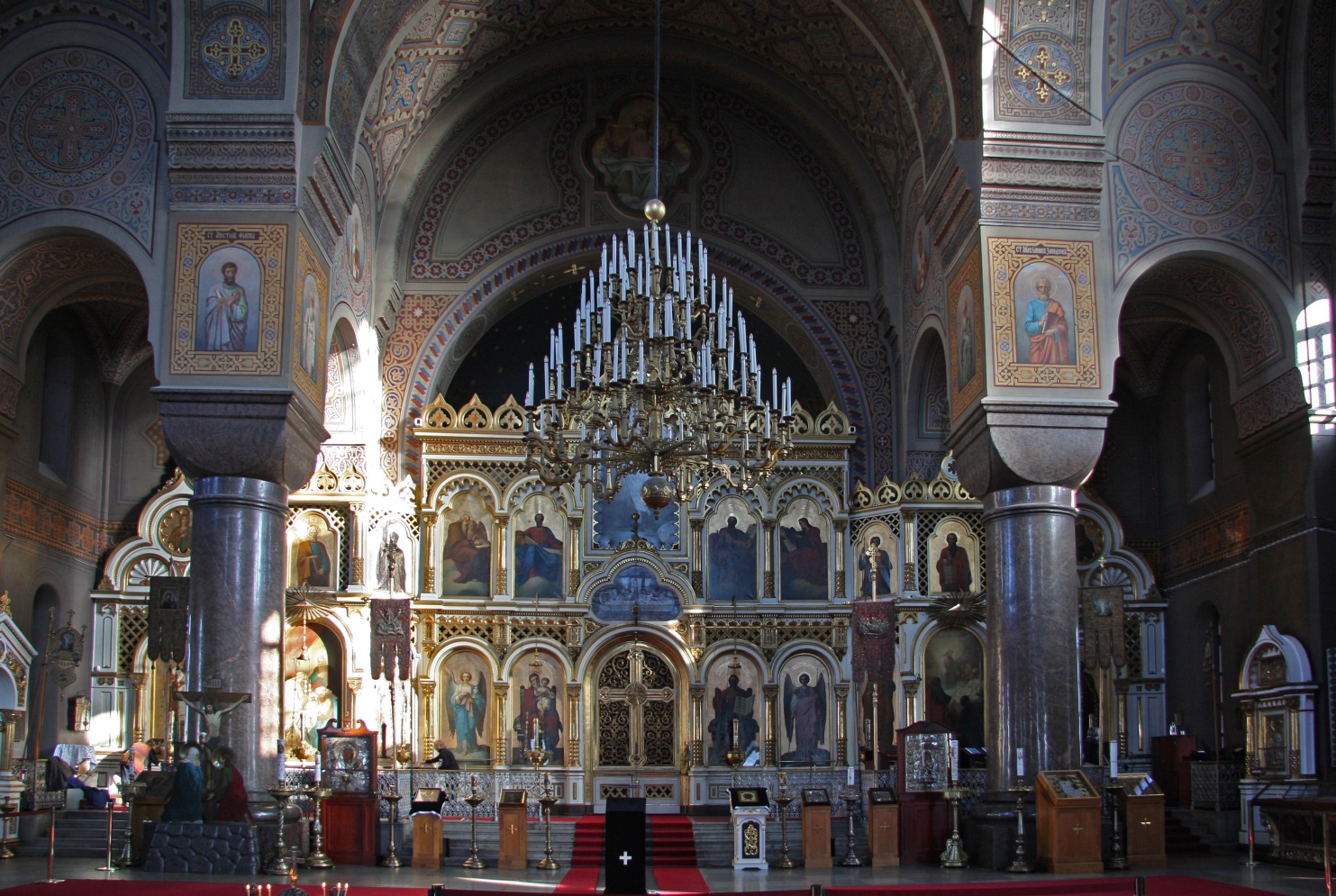 1: Katedraali Helsingin maisemassa. Hanna Kemppi 2010.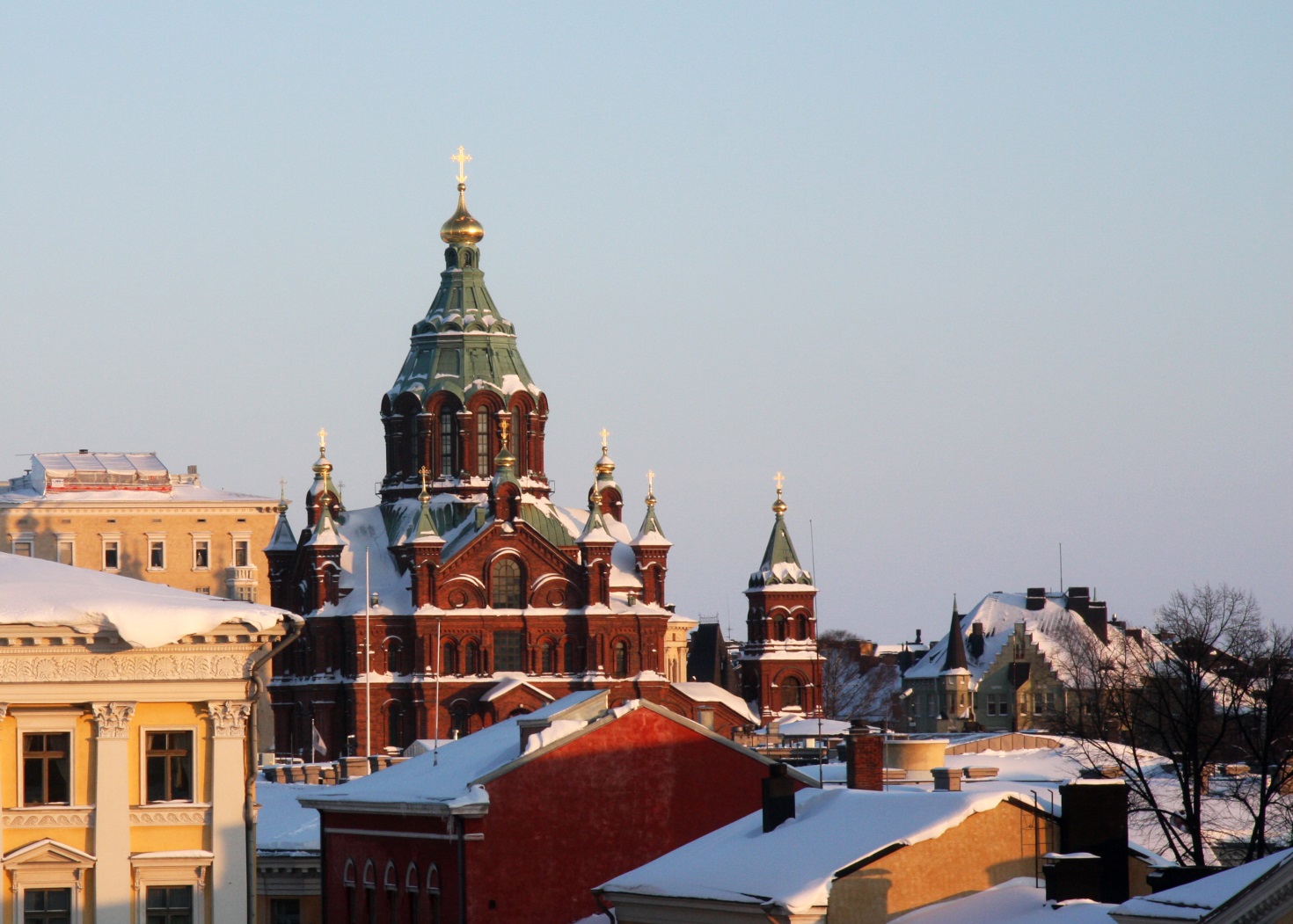 2: Yksityiskohta asiakirjasta Kirkon rakentamisen tulot ja menot, s.a [noin 1868].  II Hba 1, Helsingin ortodoksisen seurakunnan arkisto.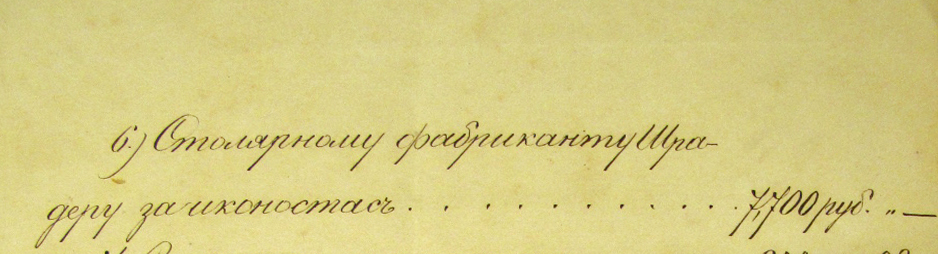 3: Ikonostaasisuunnitelma. II Iaa 1:12. Helsingin ortodoksisen seurakunnan arkisto.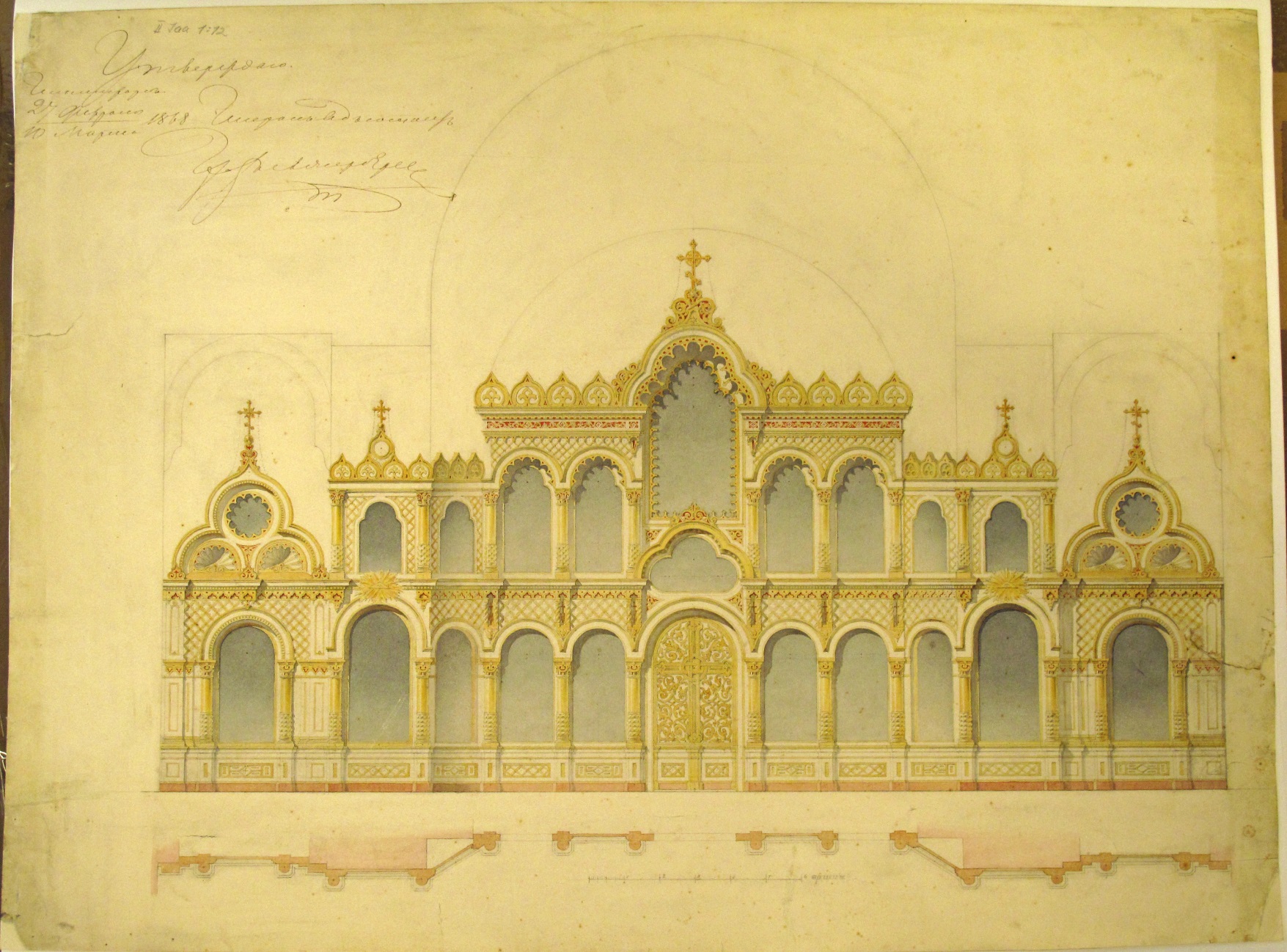 4: Sisäkuva katedraalista 1893–1916. II Ub 19, Helsingin ortodoksisen seurakunnan arkisto.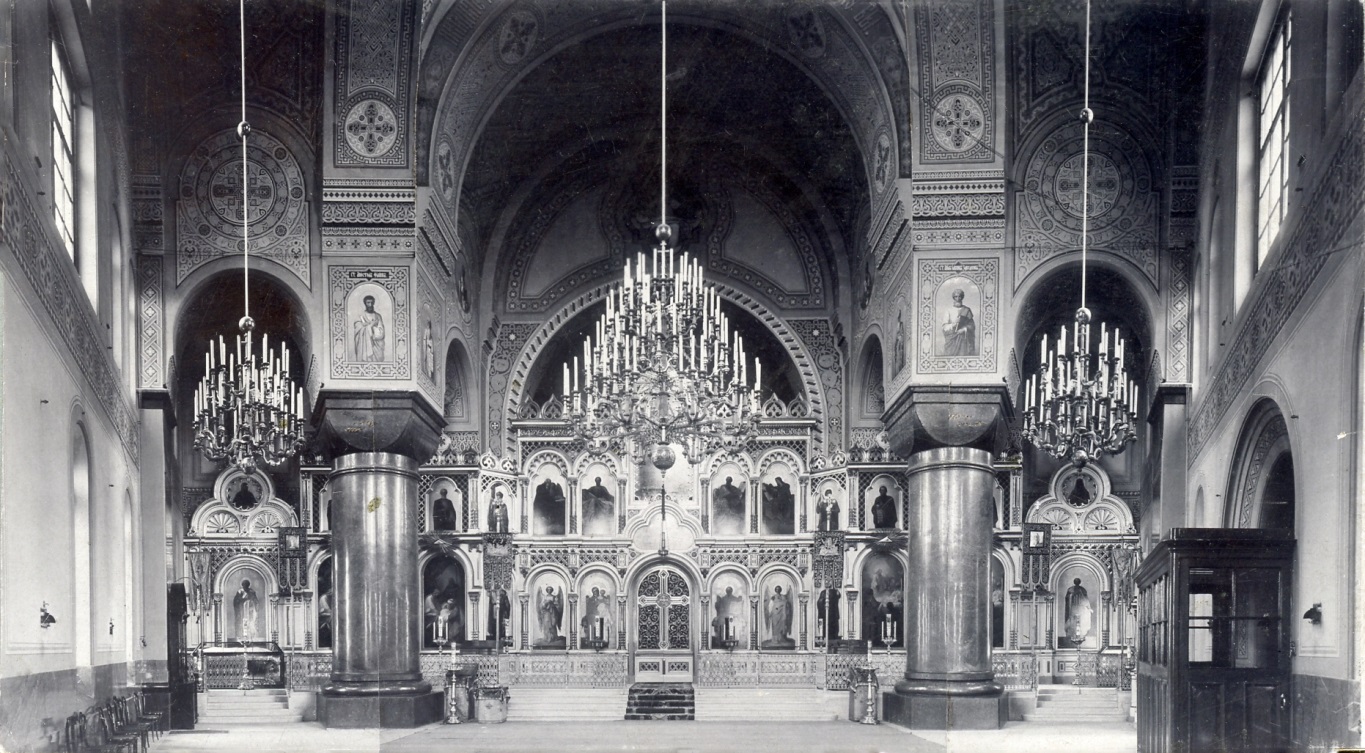 5: Kuninkaanovet. Hanna Kemppi 2015.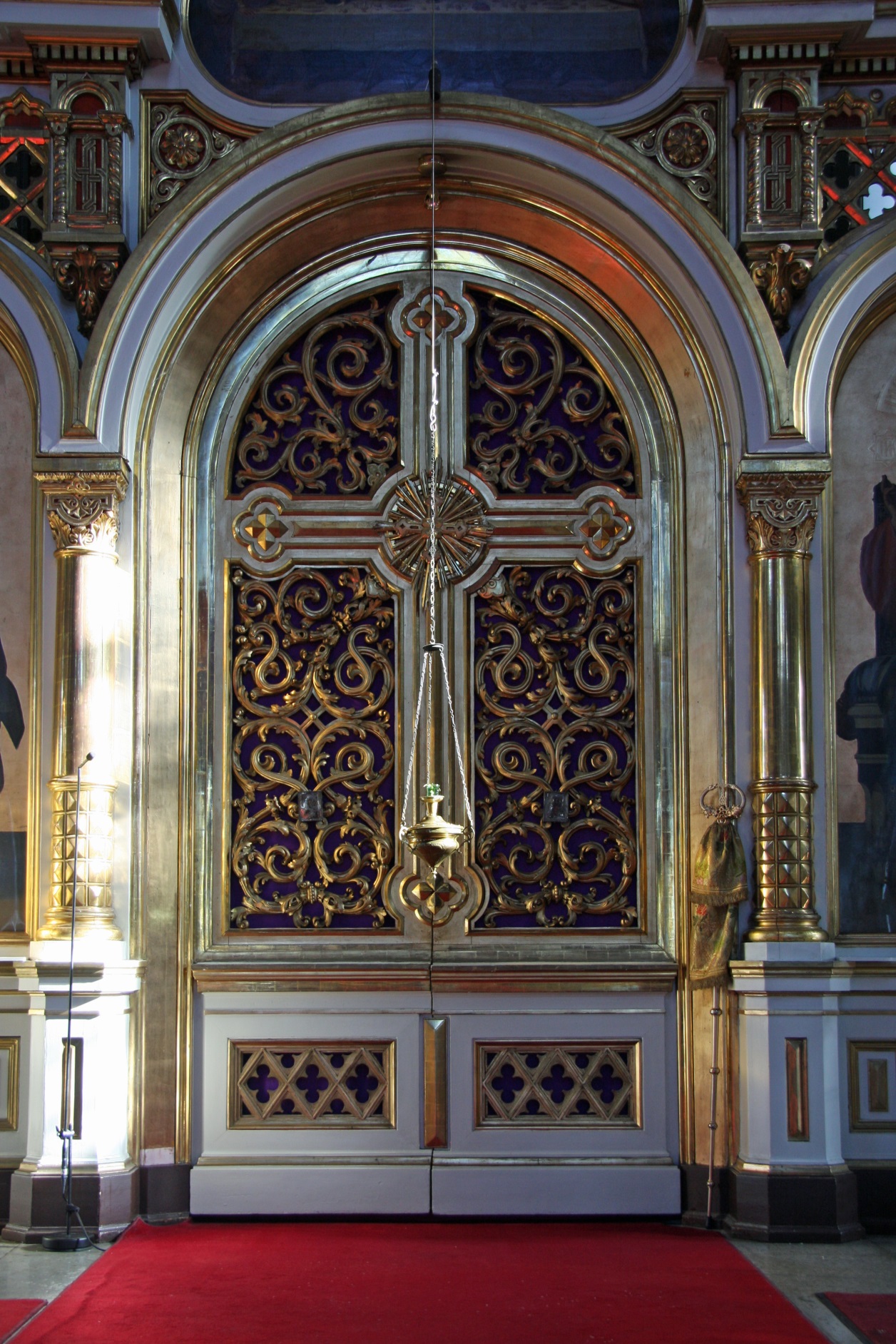 6: Yksityiskohta kuninkaanovista. Jumalansynnyttäjän ikoni. Hanna Kemppi 2015.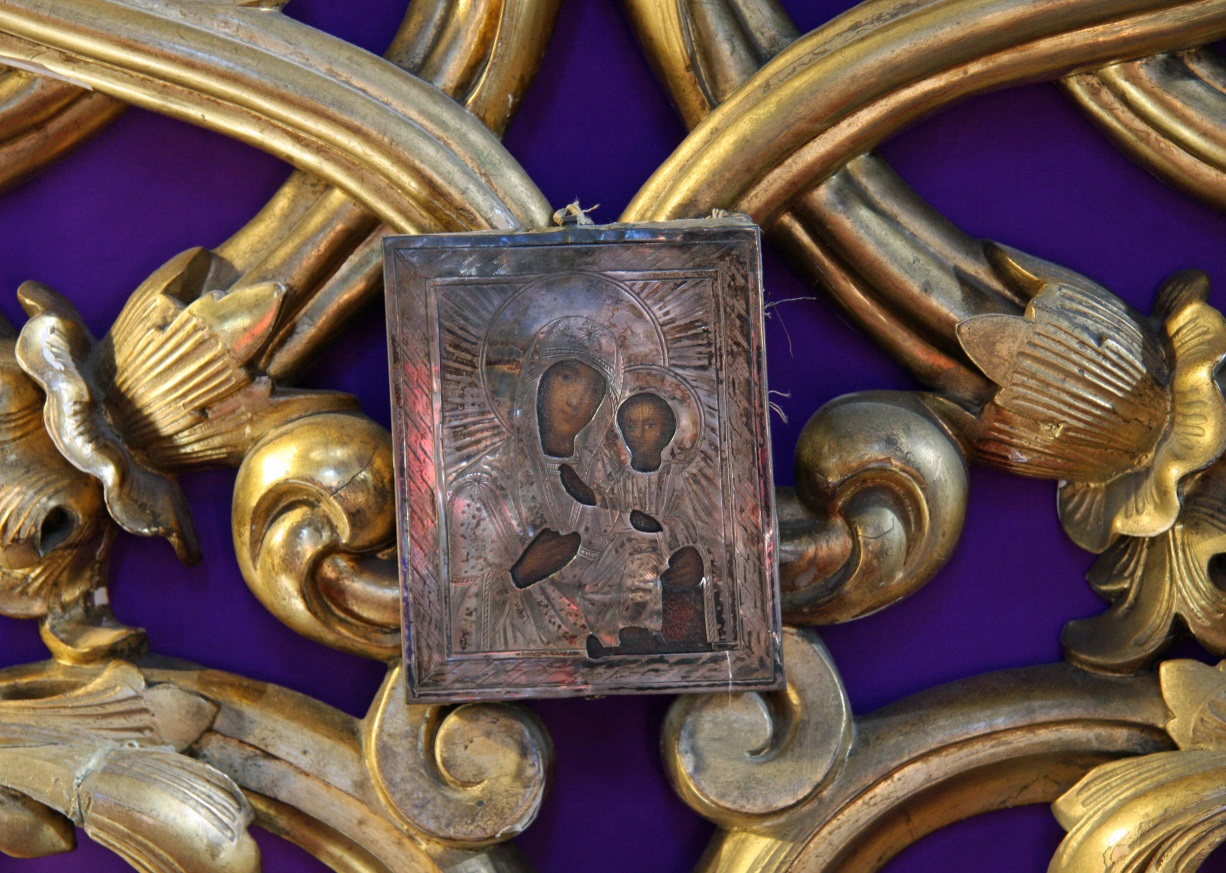 7: Yksityiskohta kuninkaanovista. Hanna Kemppi 2015.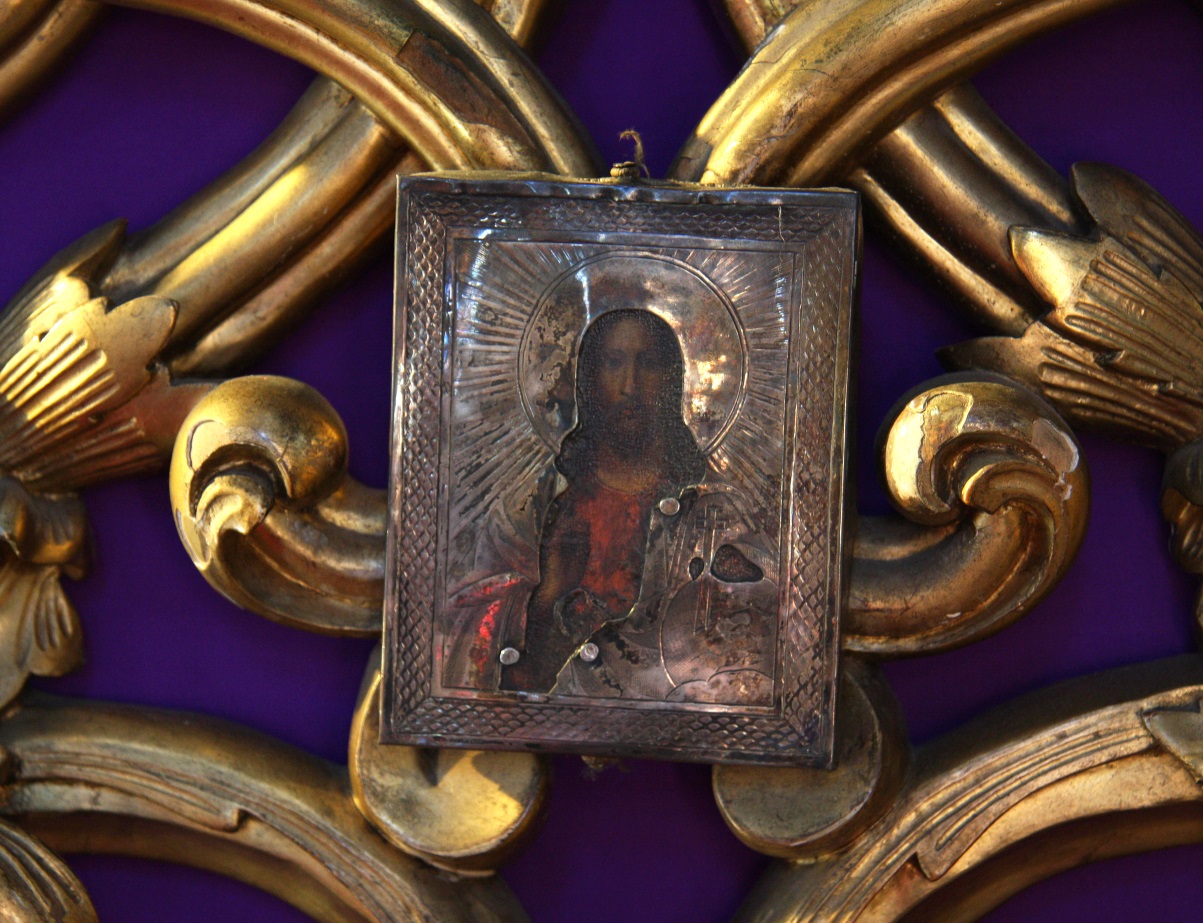 8: Kristus valtaistuimella. Hanna Kemppi 2015.	9: Jumalansynnyttäjän ikoni. Hanna Kemppi 2015.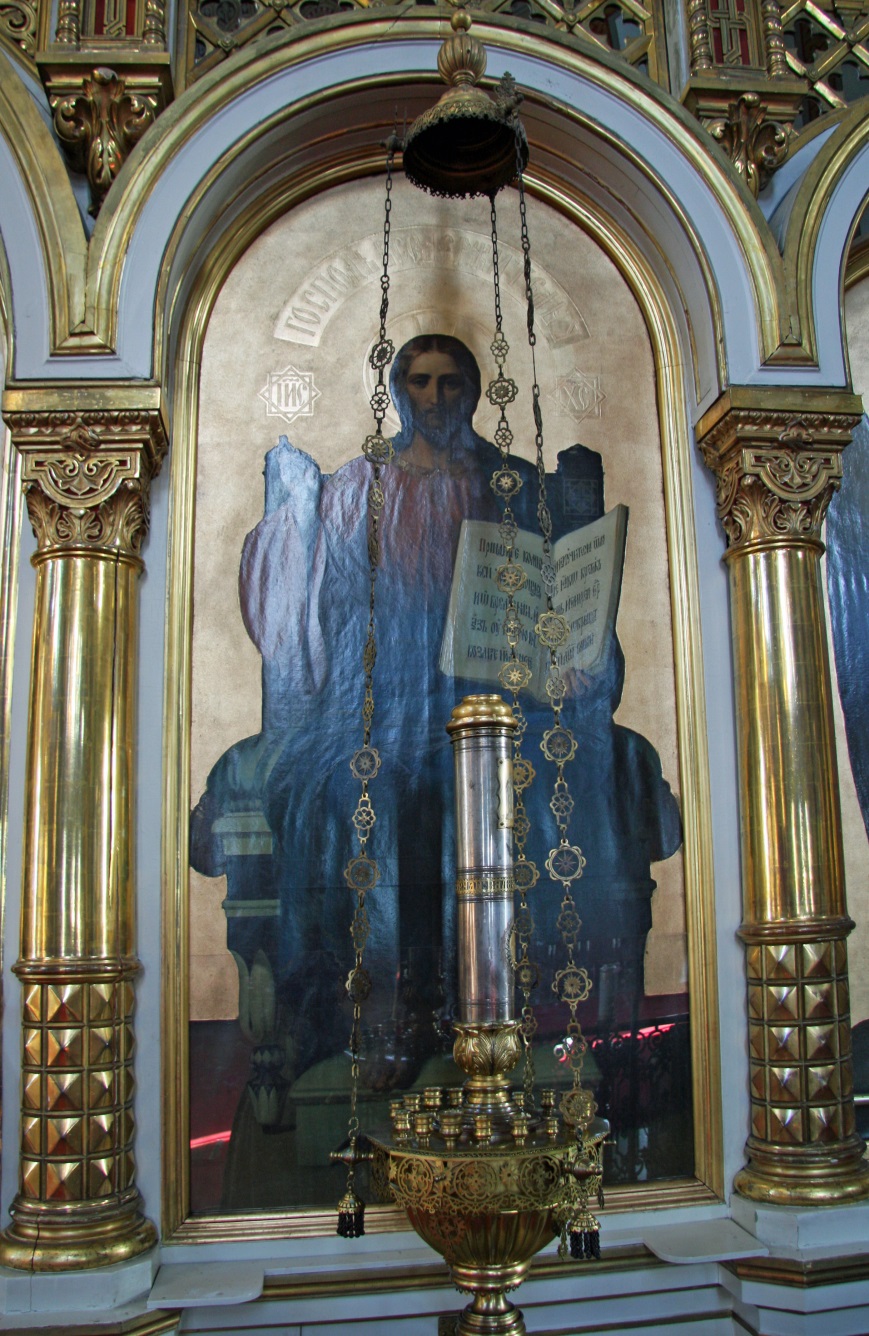 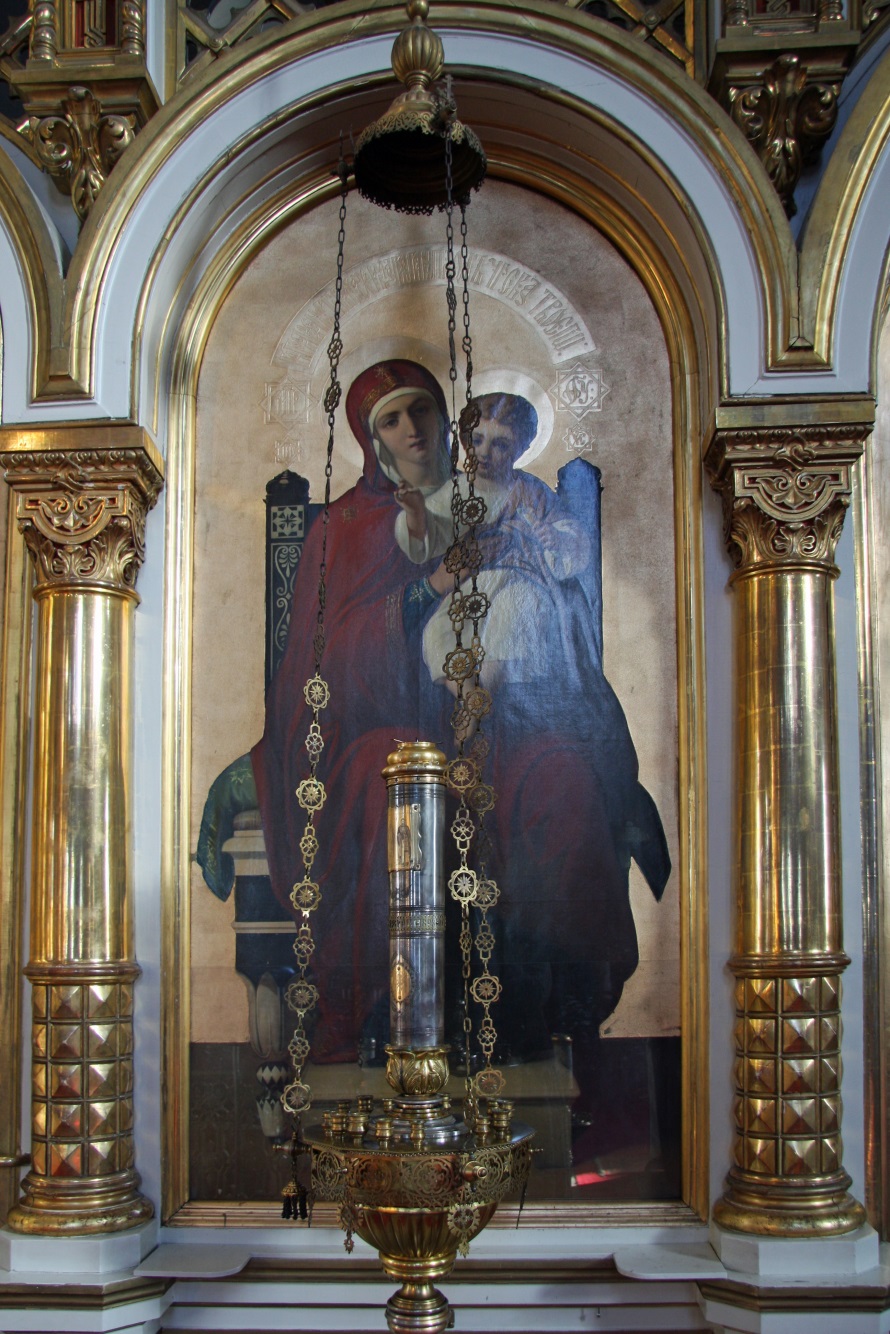 10: Ehtoollinen. Hanna Kemppi 2015.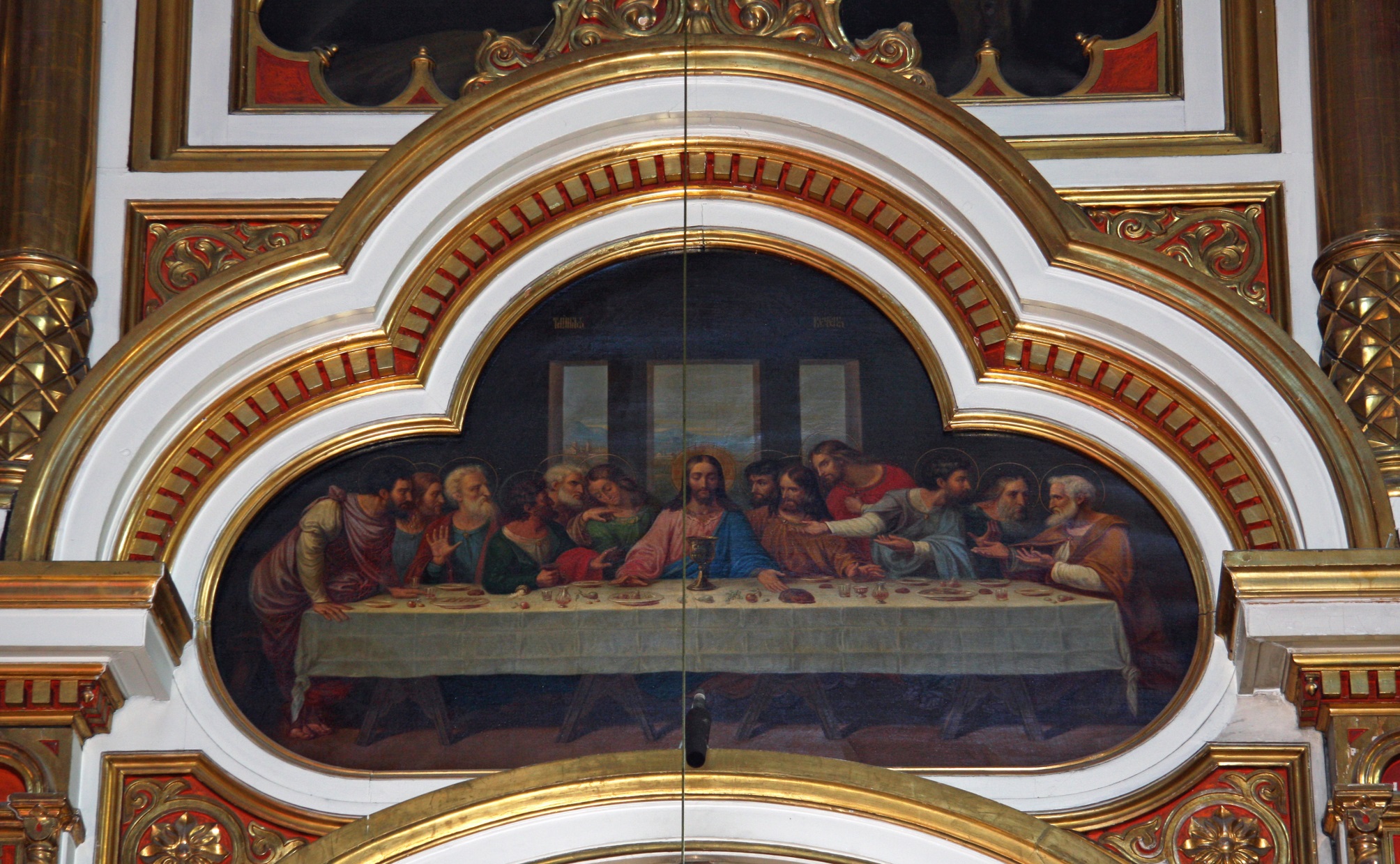 11: Arkkienkeli Mikael. Hanna Kemppi 2015. 	12: Arkkienkeli Gabriel. Hanna Kemppi 2015.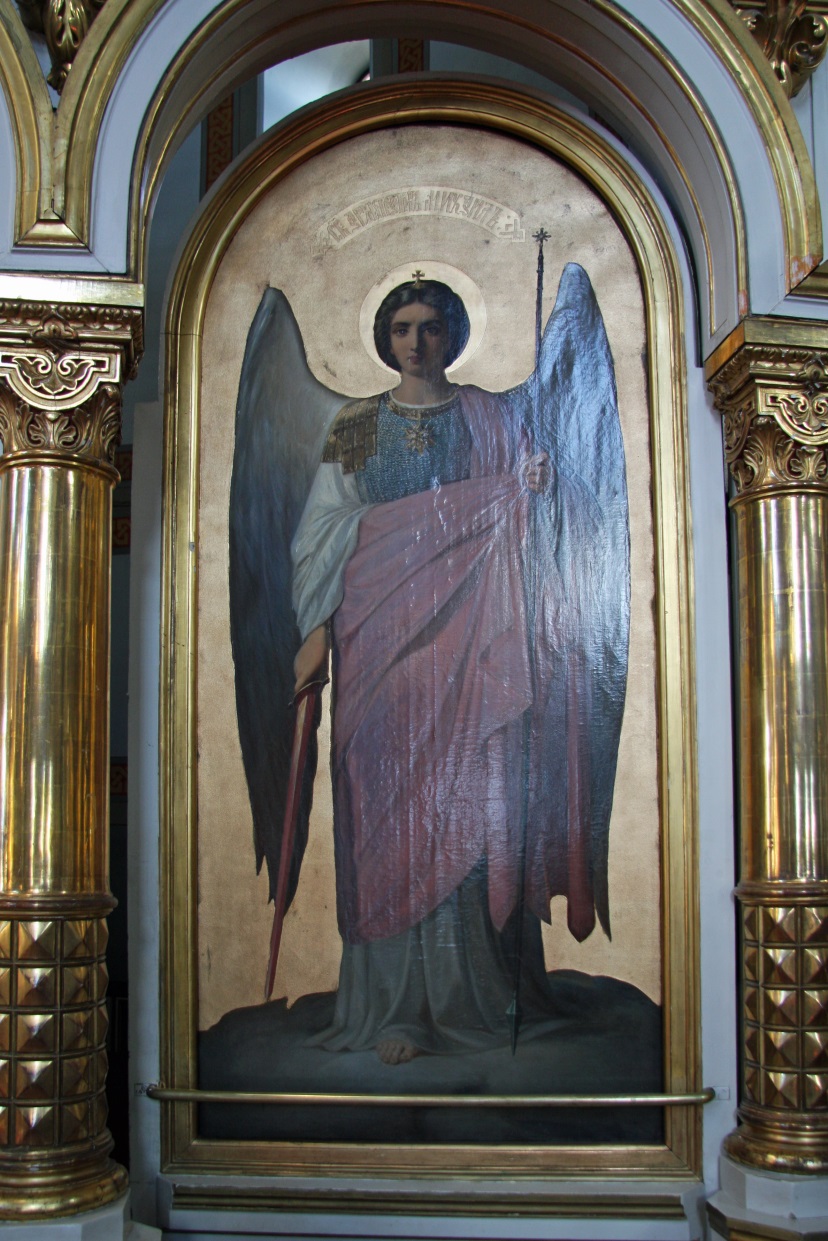 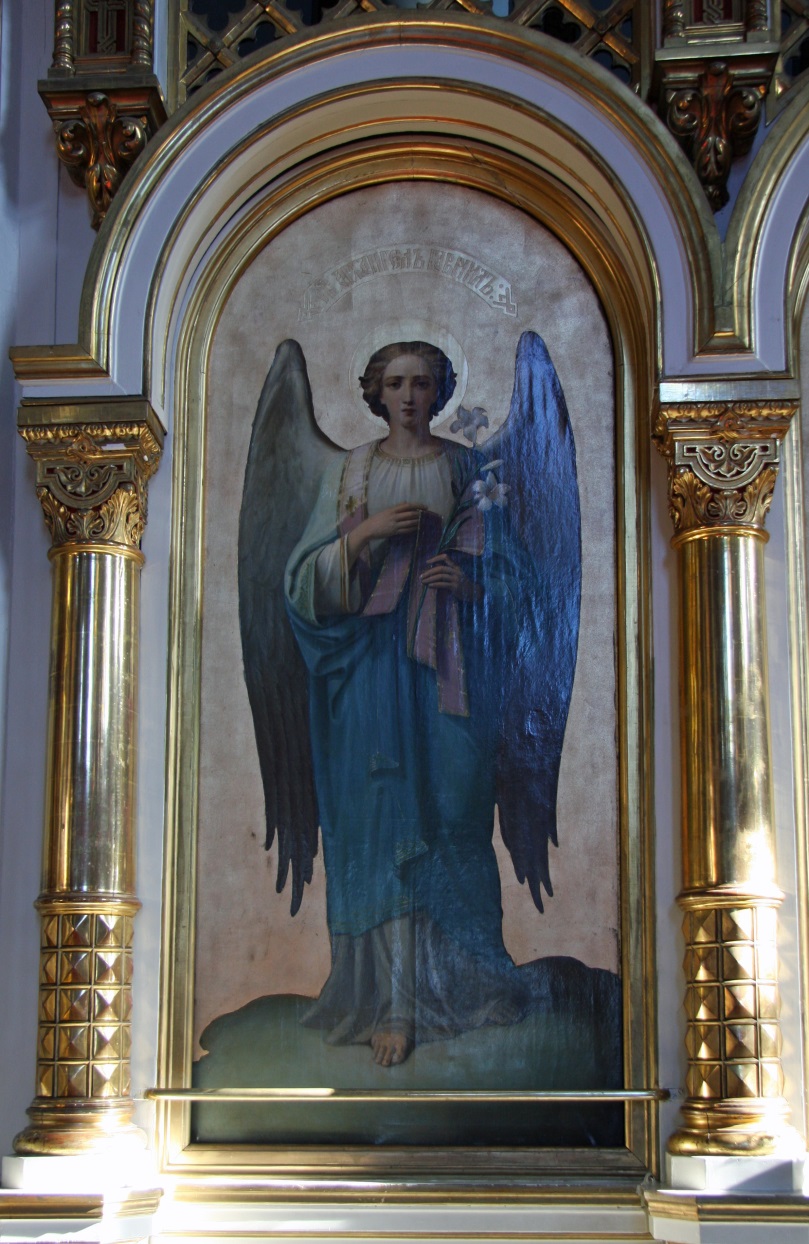 13: Keisari Konstantinos Suuri ja arkkienkeli Gabriel. Hanna Kemppi 2015. 	14: Jumalansynnyttäjän syntymä. Hanna Kemppi 2015.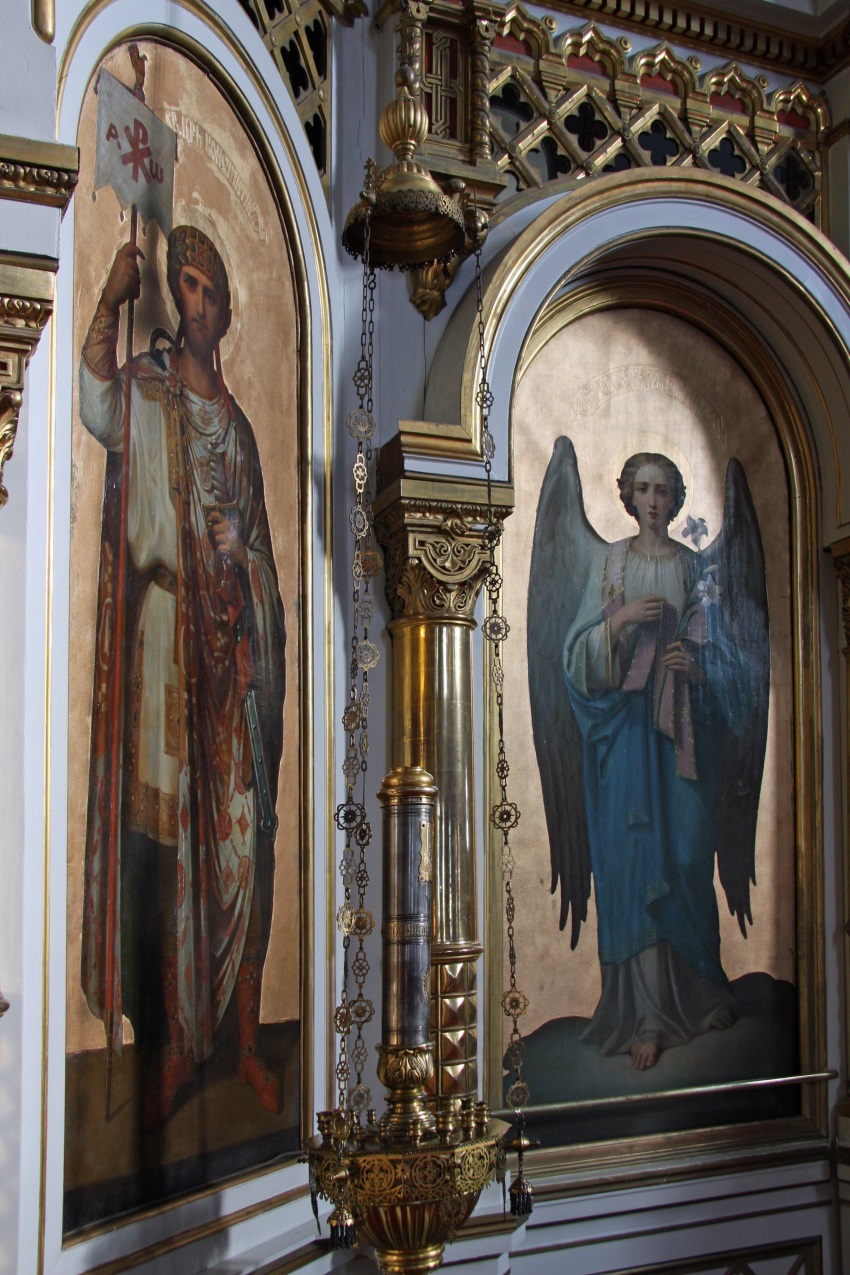 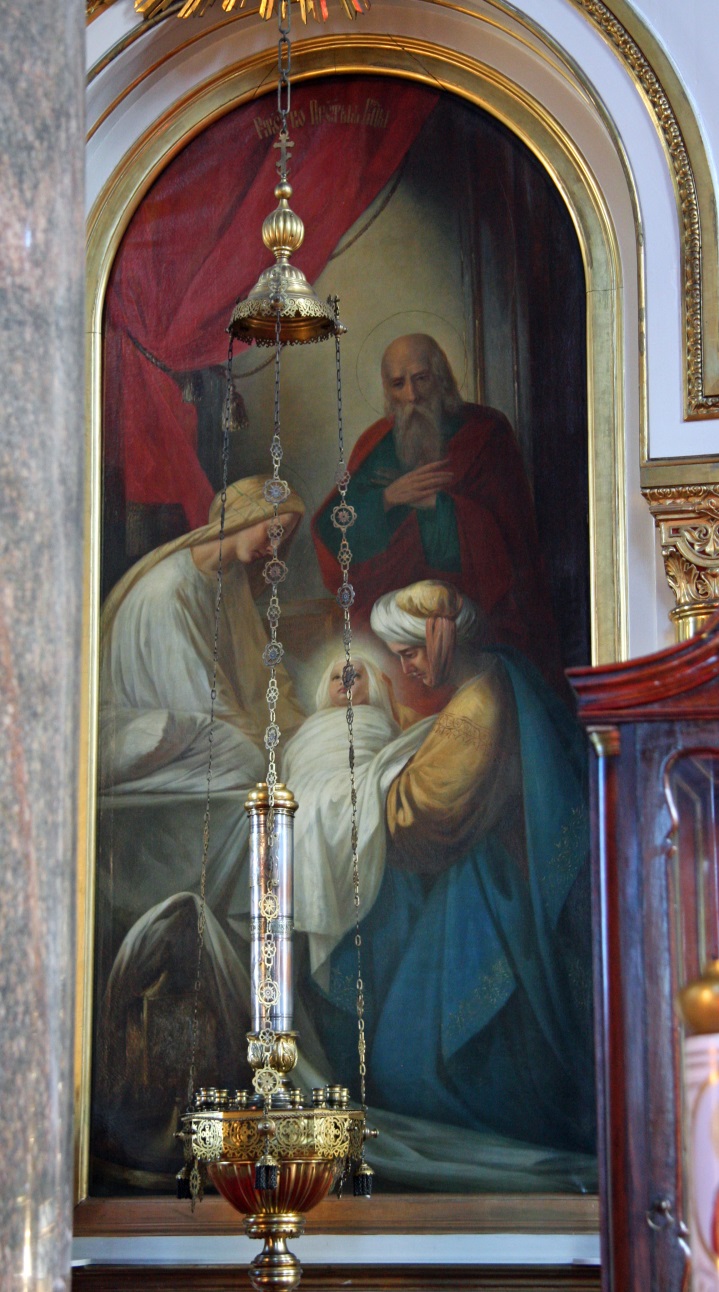 15: Nikolaos Ihmeidentekijä. Hanna Kemppi 2015.	16: Suuriruhtinas Vladimir Kiovalainen. Hanna Kemppi 2015.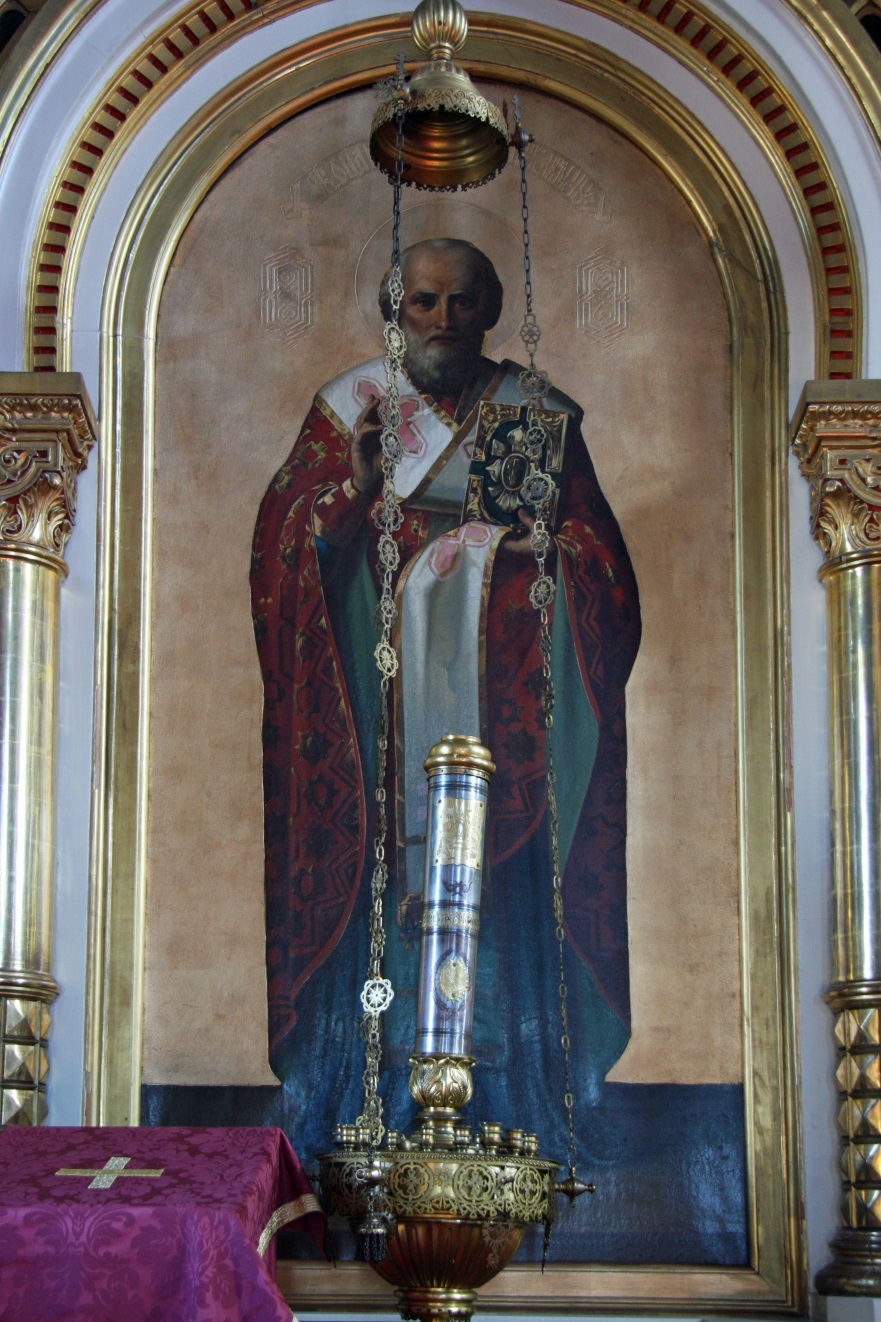 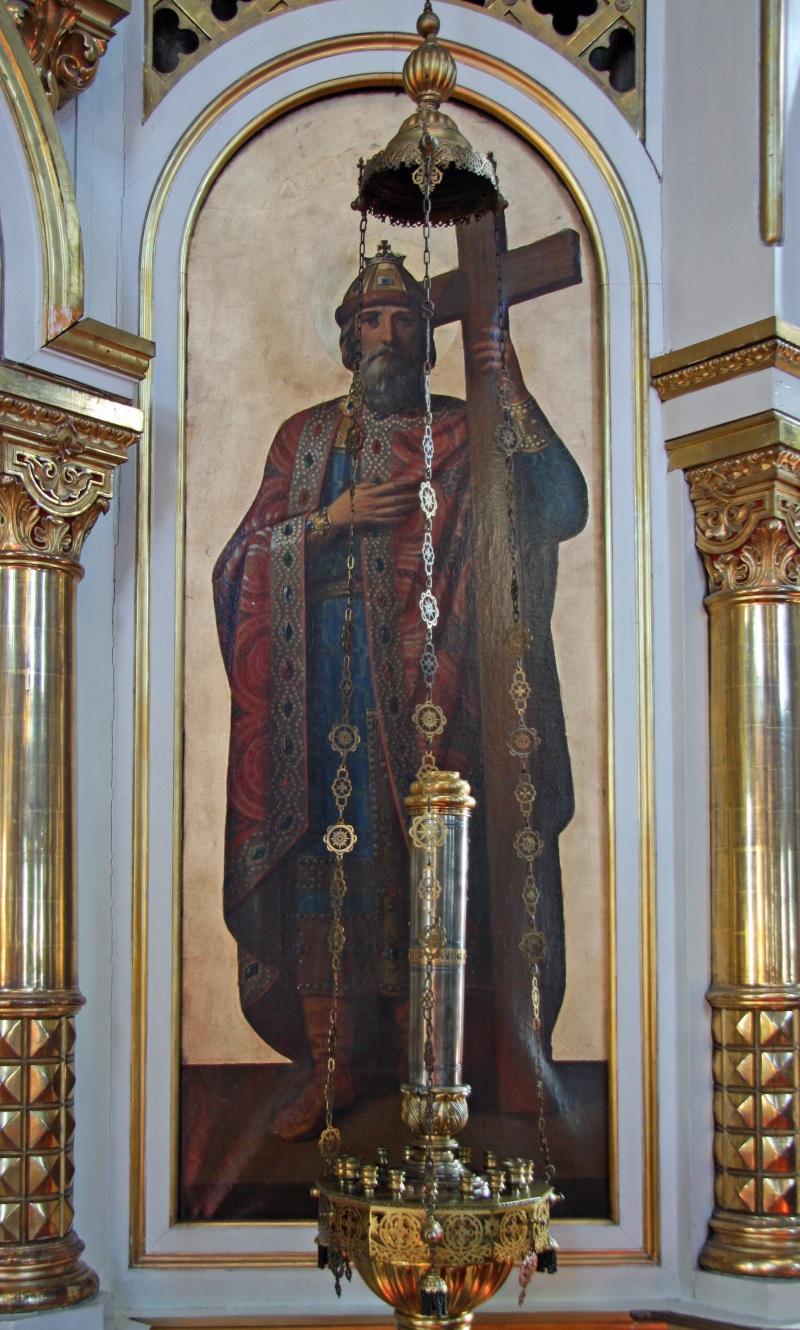 17: Jumalansynnyttäjän kuolonuneen nukkuminen. Hanna Kemppi 2015.	18: Suuriruhtinas Aleksanteri Nevski. Hanna Kemppi 2015.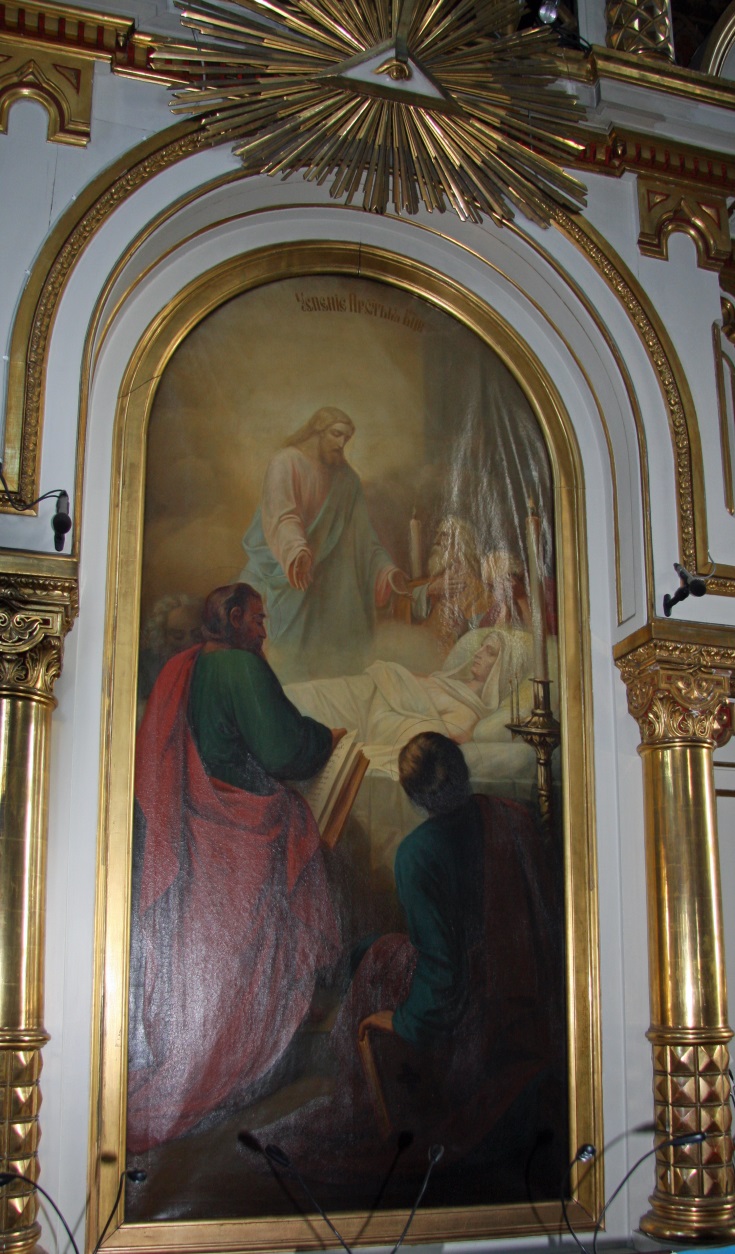 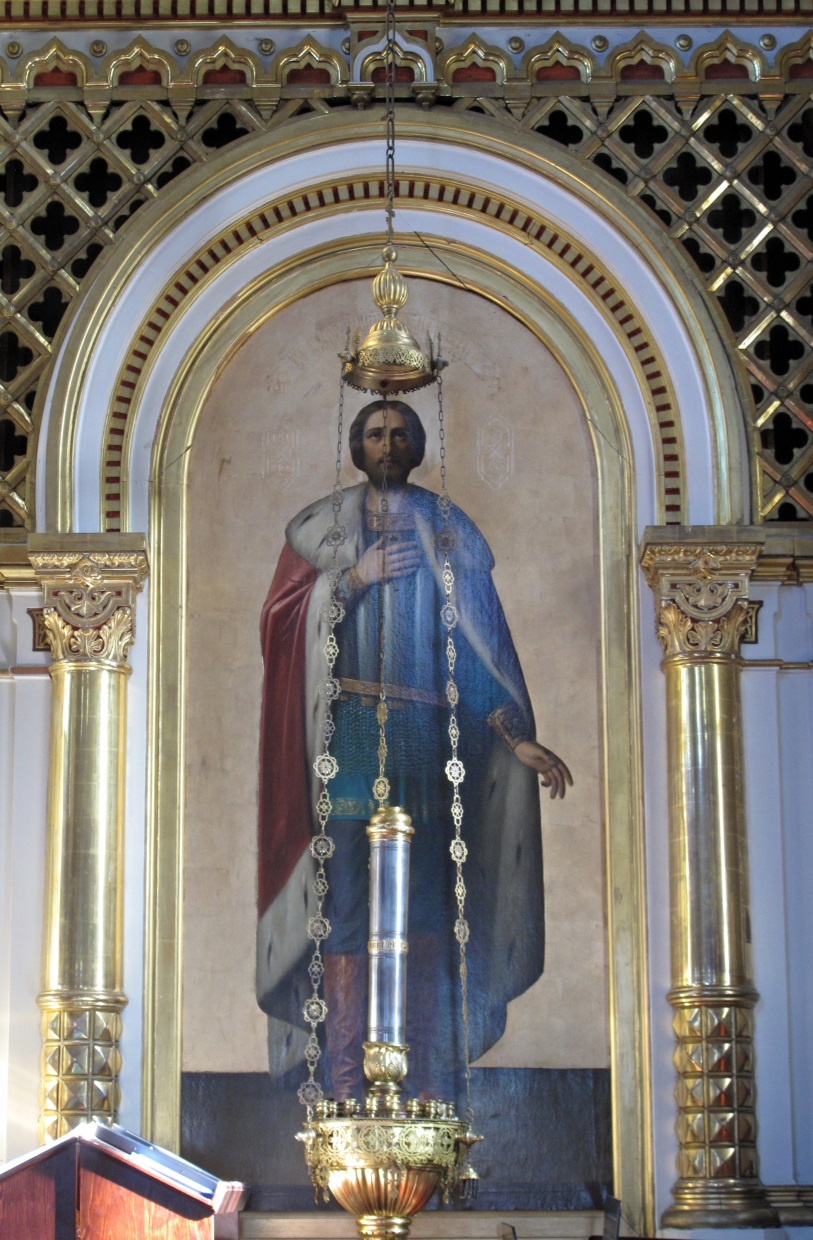 19: Kristuksen ylösnousemus. Hanna Kemppi 2015.	20: Evankelista Markus. Hanna Kemppi 2015.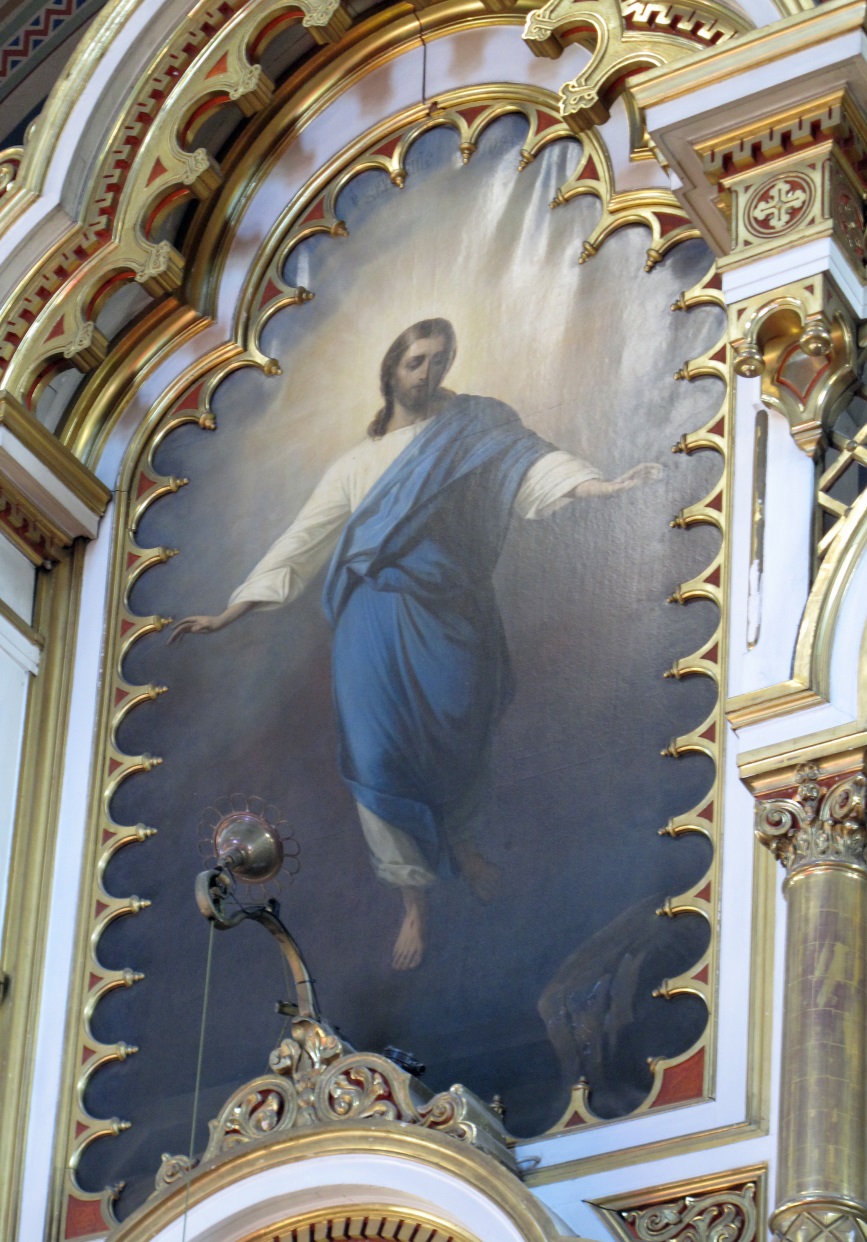 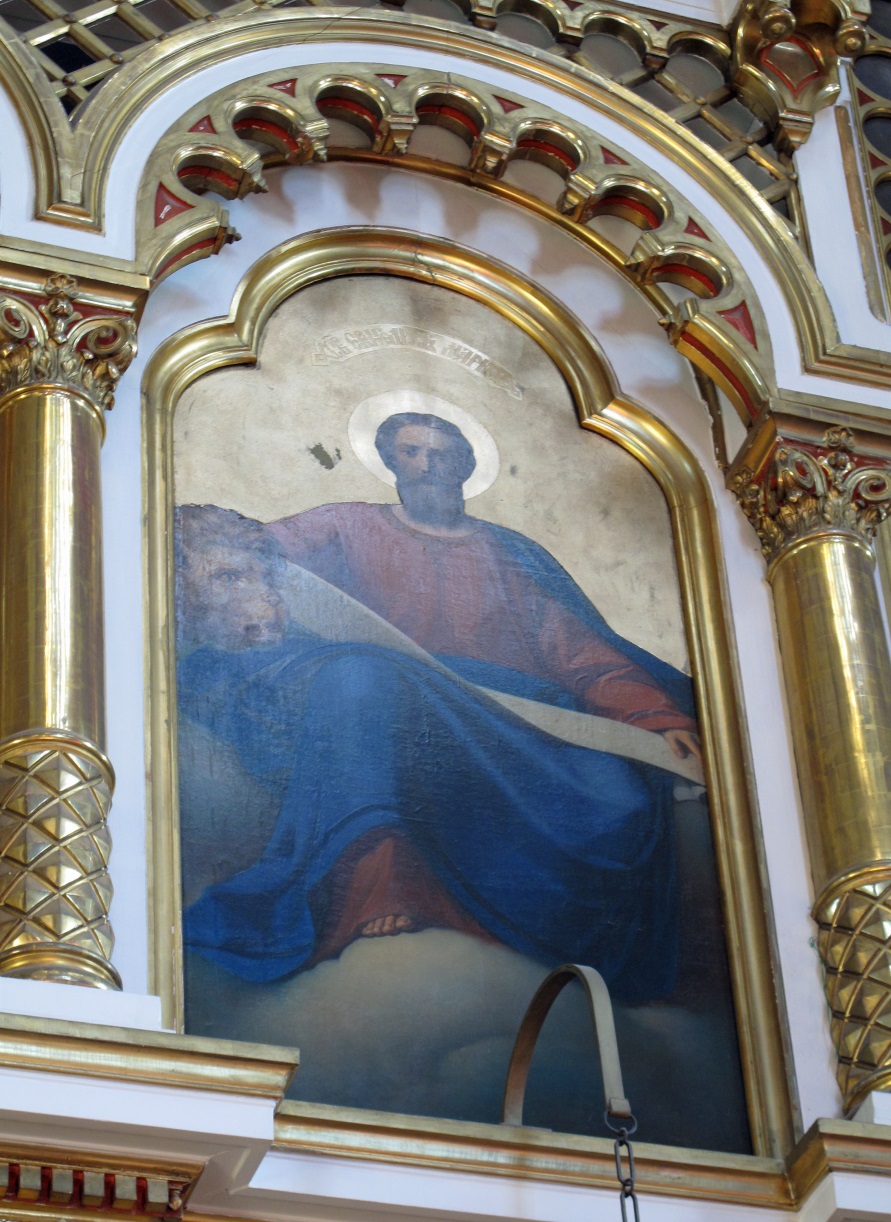 21: Evankelista Matteus. Hanna Kemppi 2015.	22: Apostoleinvertainen keisarinna Helena. Hanna Kemppi 2015.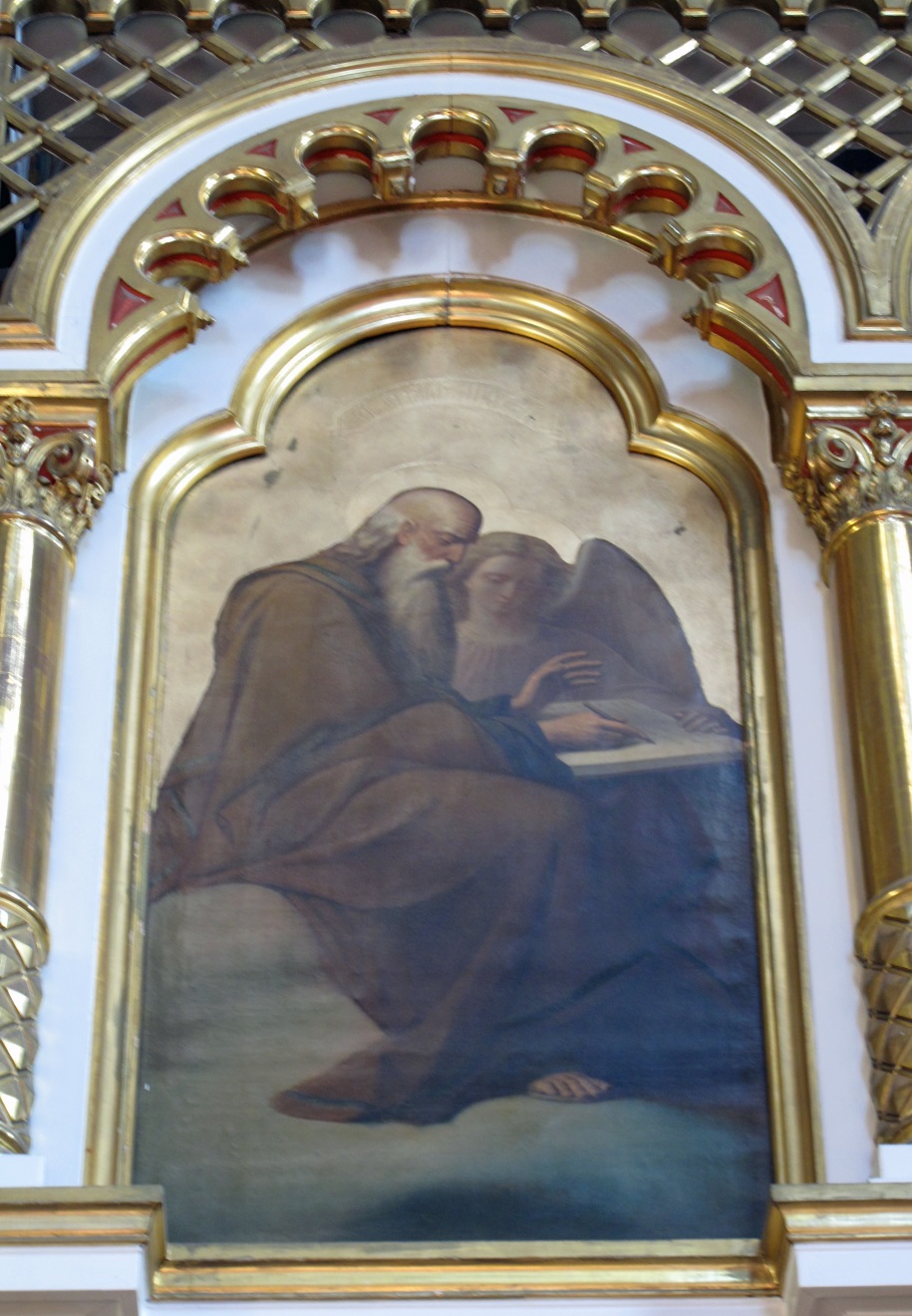 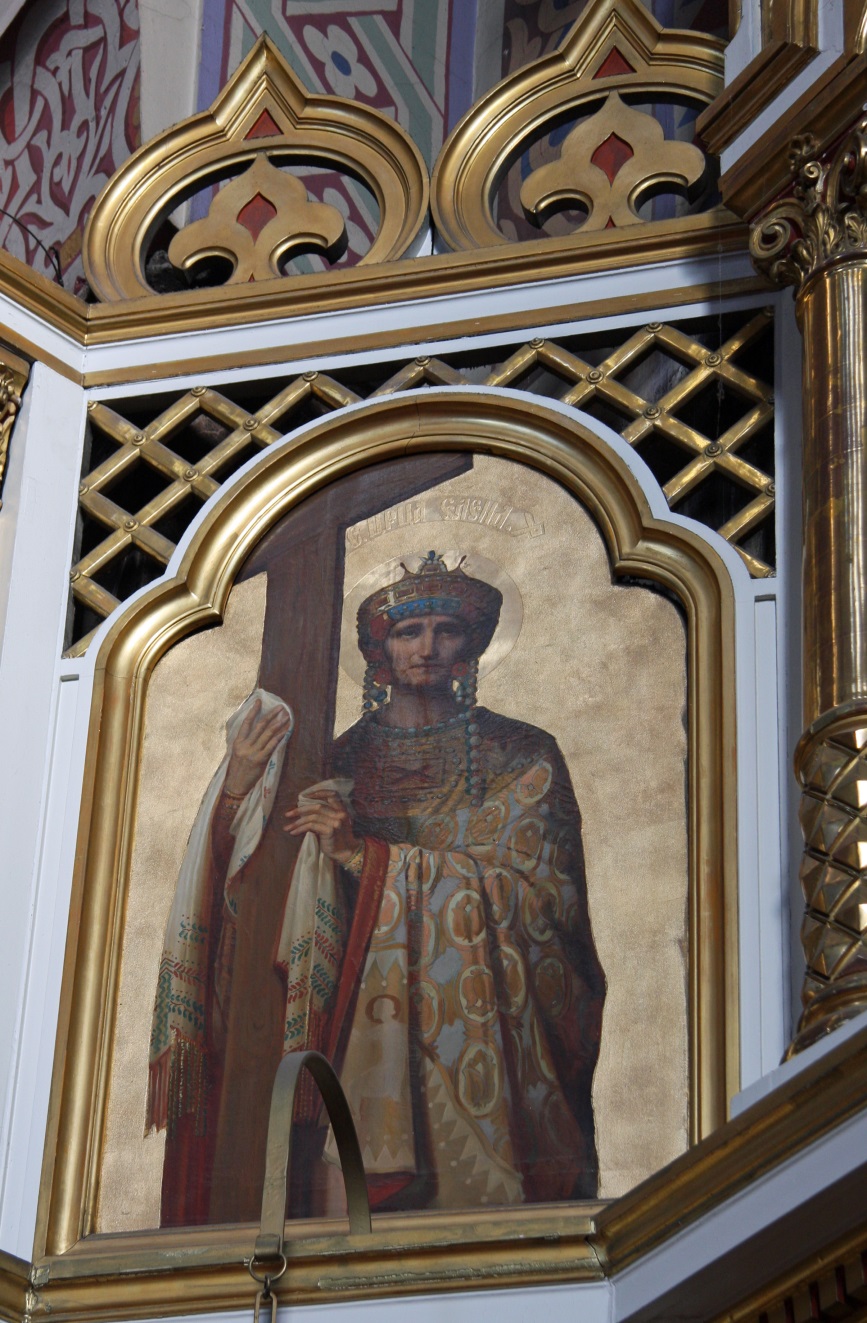 23: Apostoli Pietari. Hanna Kemppi 2015.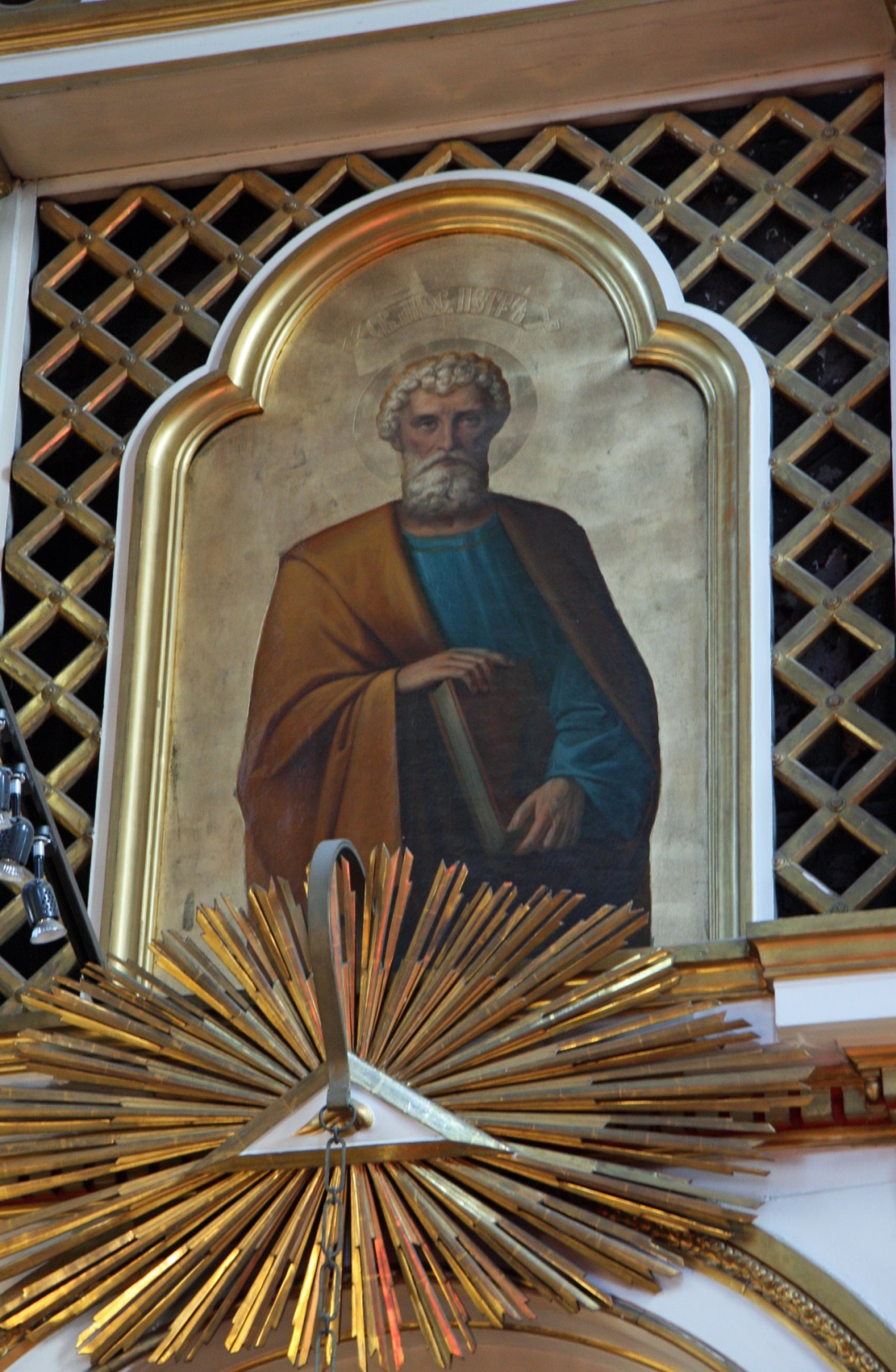 24: Maria Egyptiläinen. Hanna Kemppi 2015.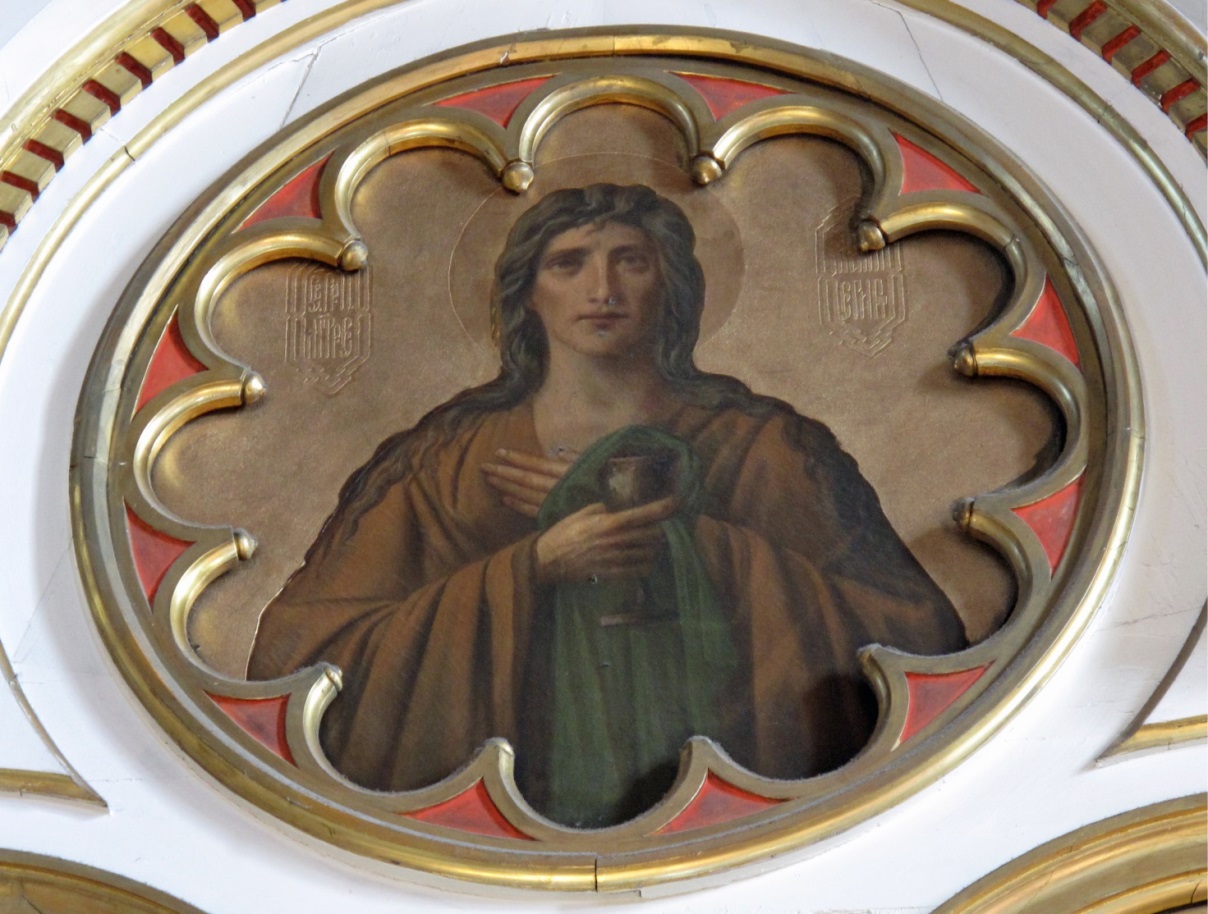 25: Evankelistat Luukas ja Johannes. Hanna Kemppi 2015.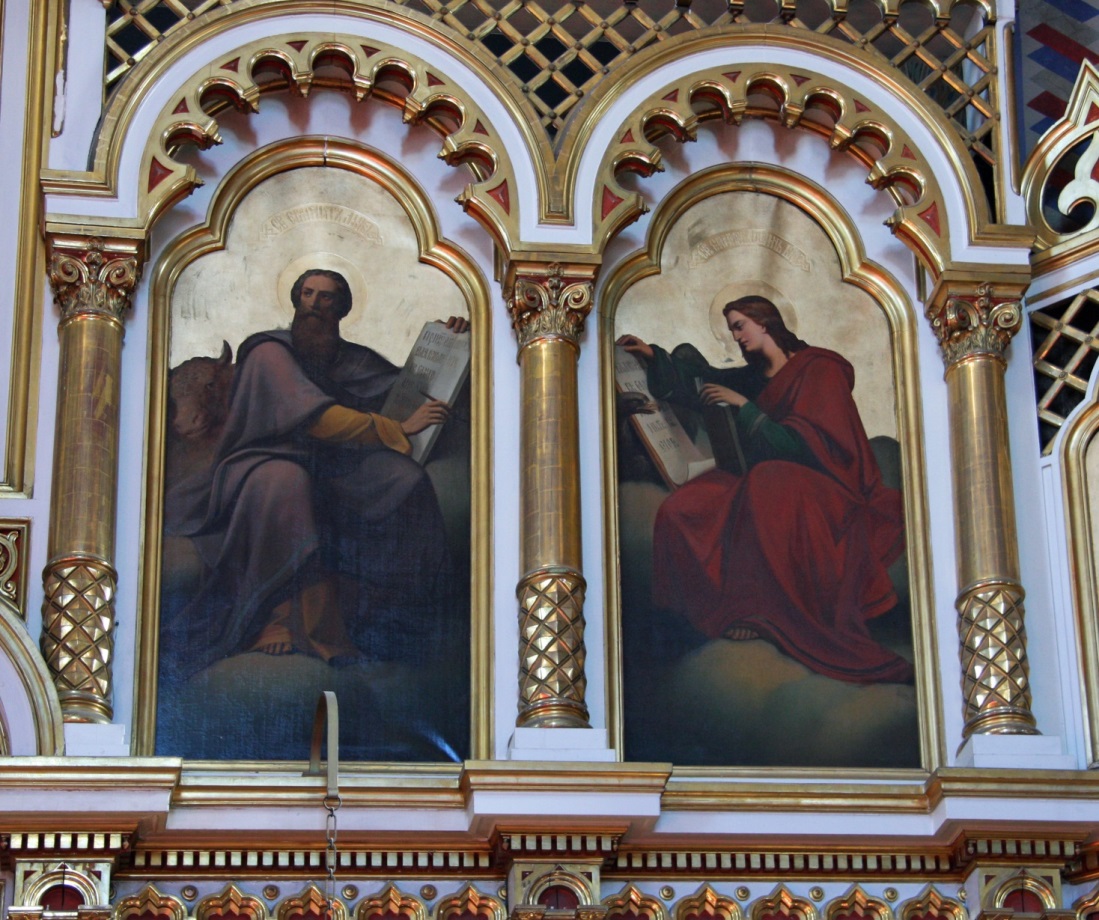 26: Suurmarttyyri Georgios Voittaja. Hanna Kemppi 2015. 	27: Apostoli Paavali. Hanna Kemppi 2015.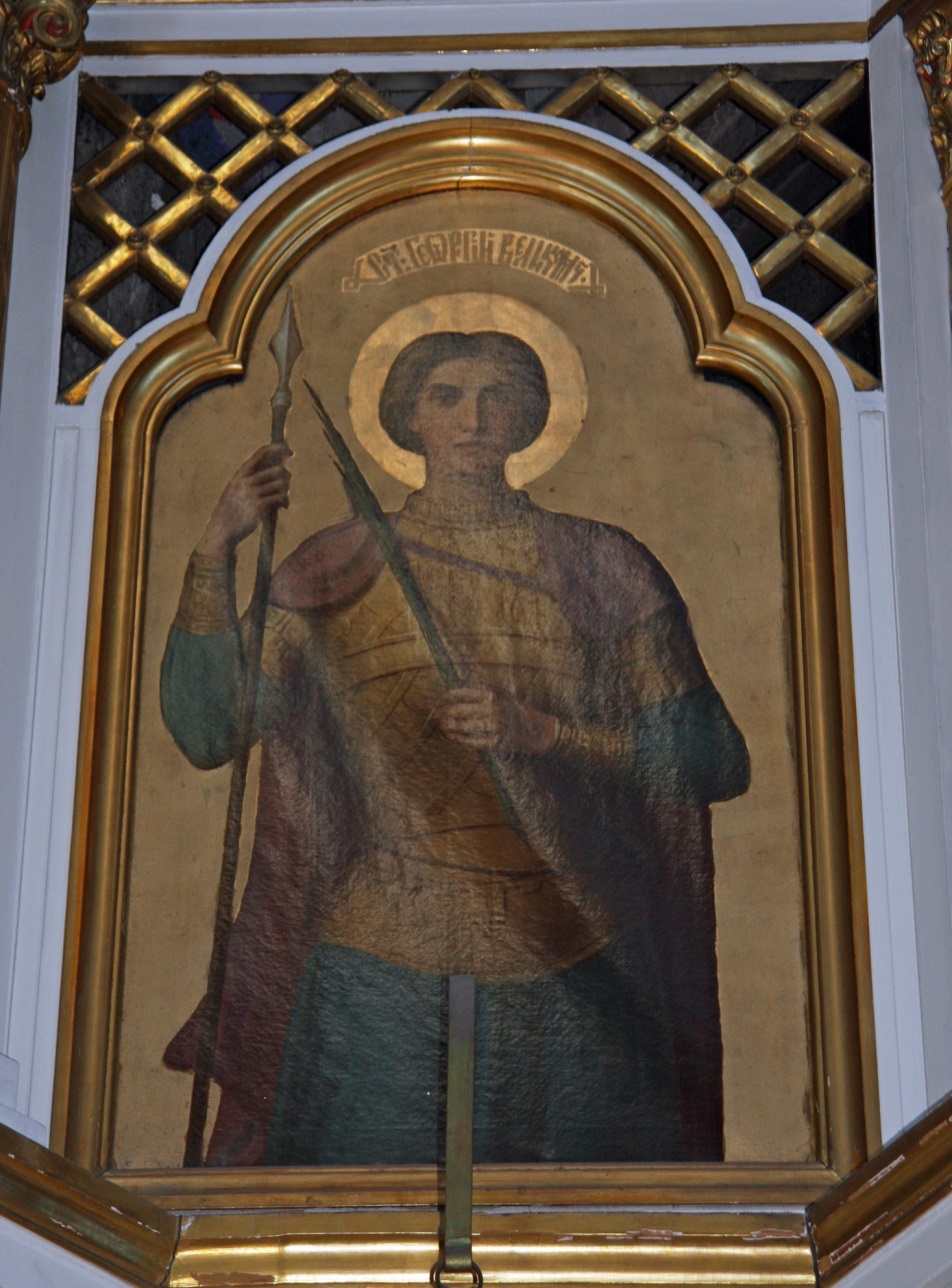 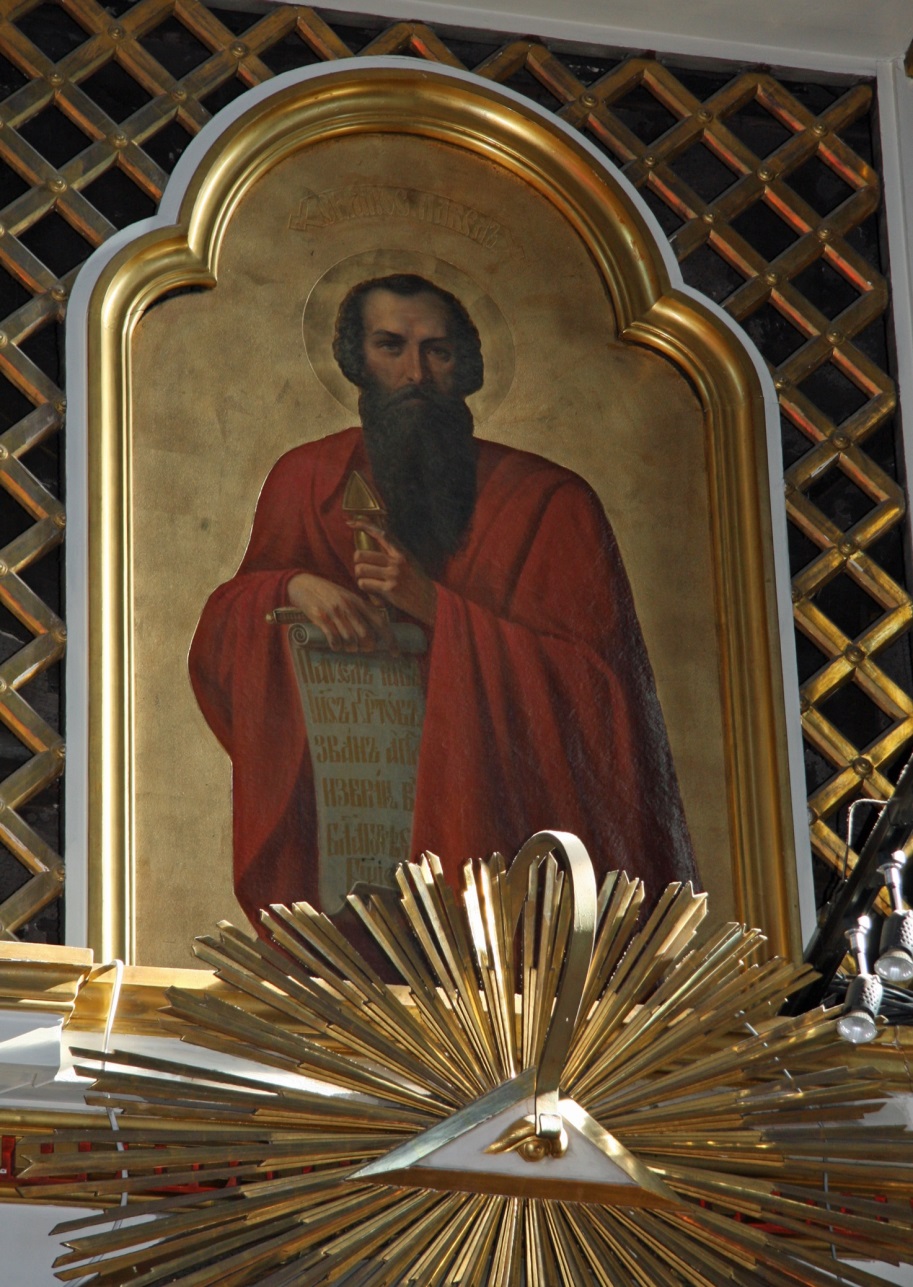 28: Suurmarttyyri Katariina. Hanna Kemppi 2015.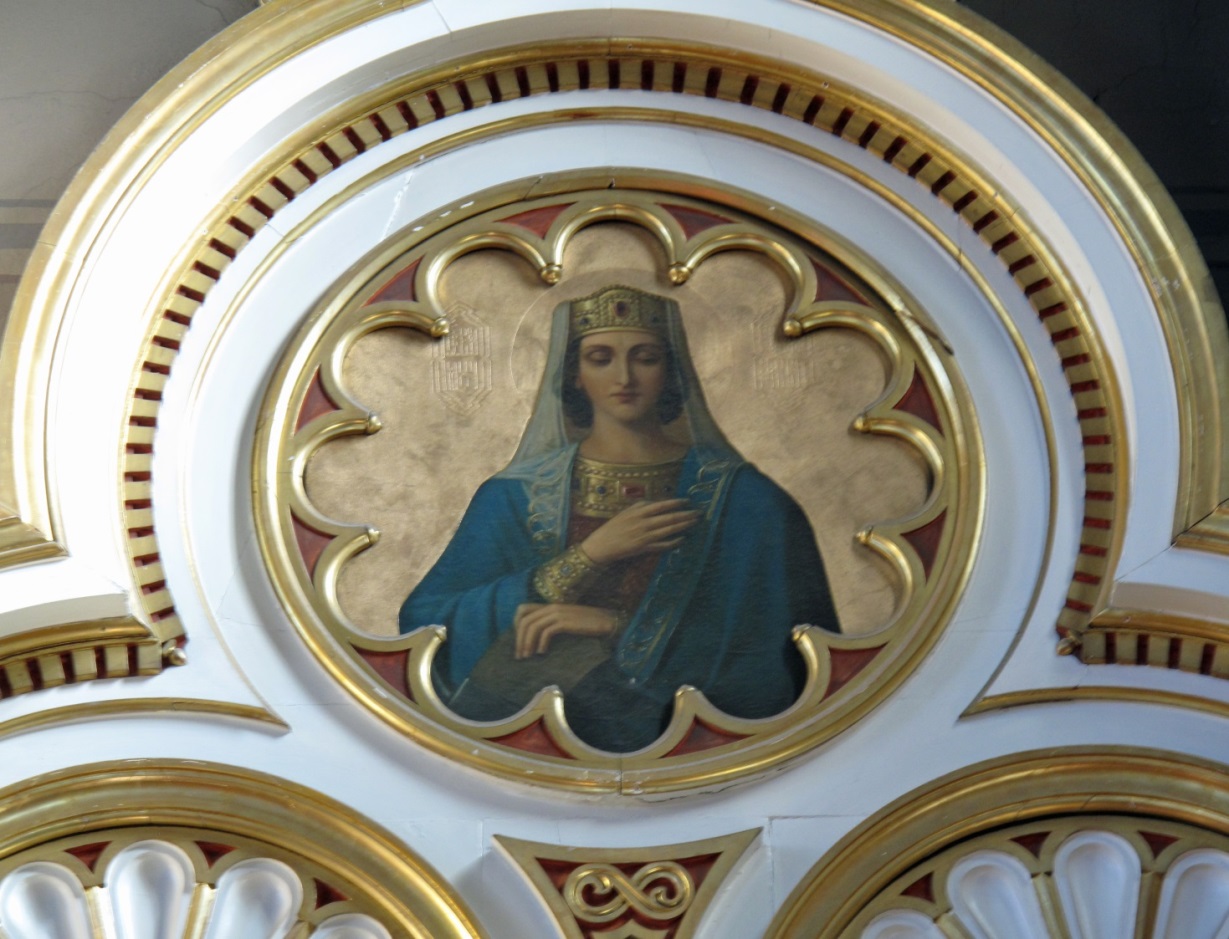 29: Katedraalin interiööri ennen korjaustöitä. Postikortti. II Ub 19. Helsingin ortodoksisen seurakunnan arkisto.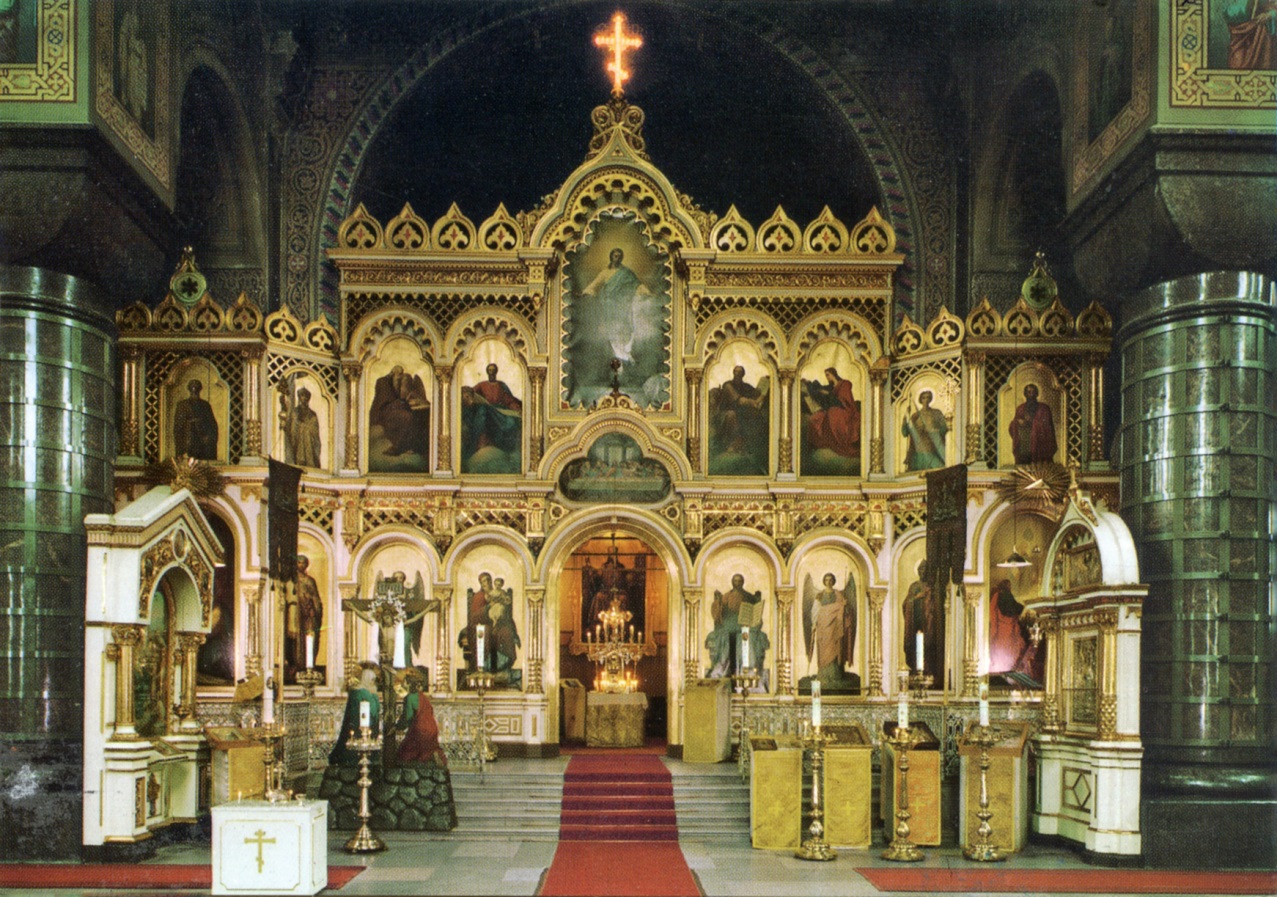 30: Arkkitehti Ivan Kudrjavzew. Aamun Koitto 28/1968, 322.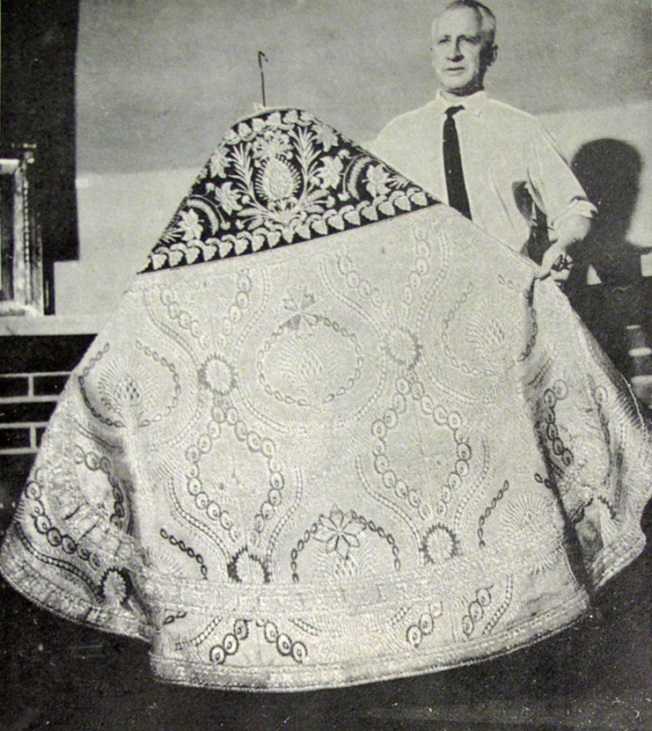 31: Ikonostaasi vuonna 1968. II Ub 19. Helsingin ortodoksisen seurakunnan arkisto.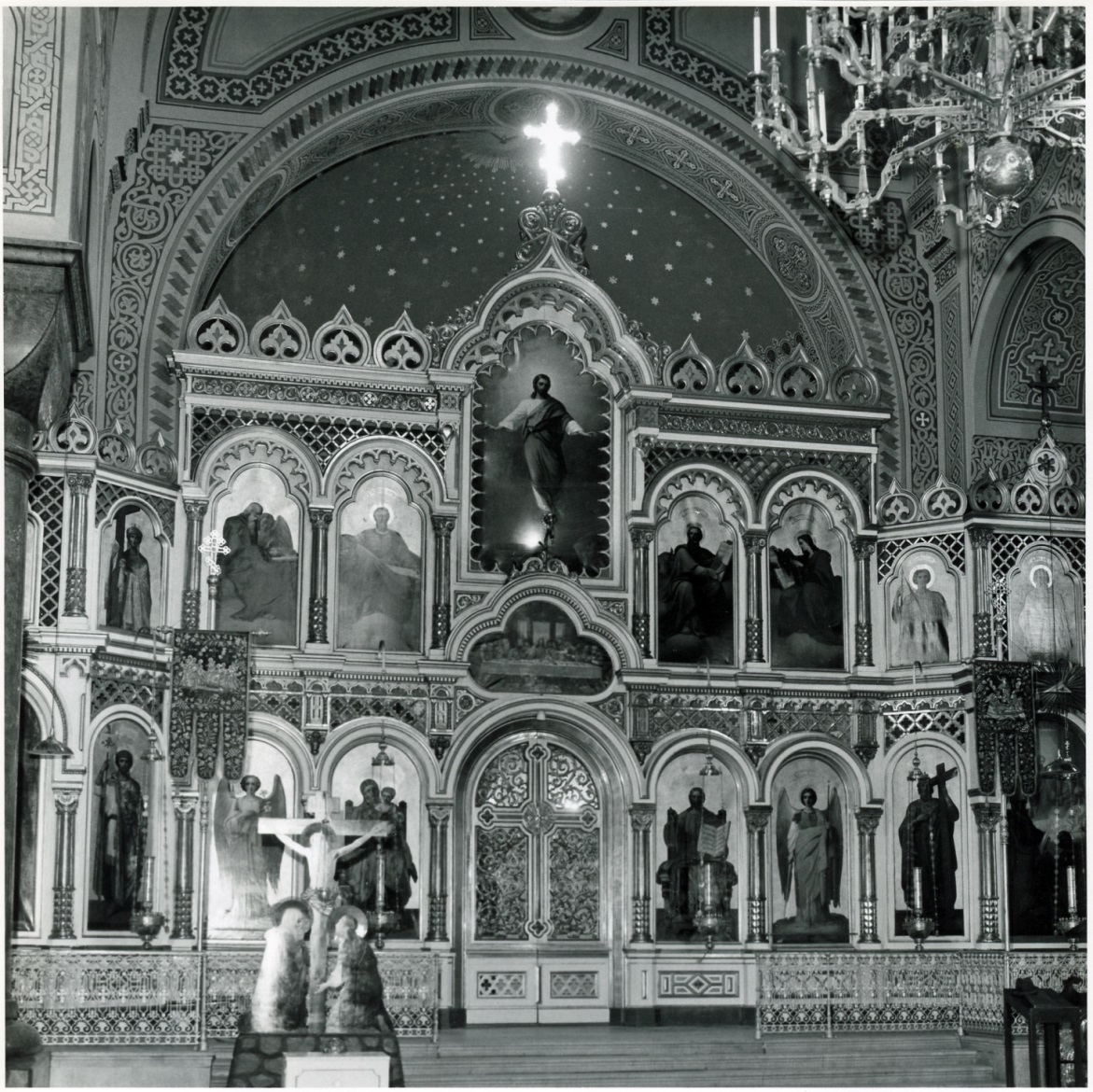 32: Ikonostaasin taustapuoli. Hanna Kemppi 2015.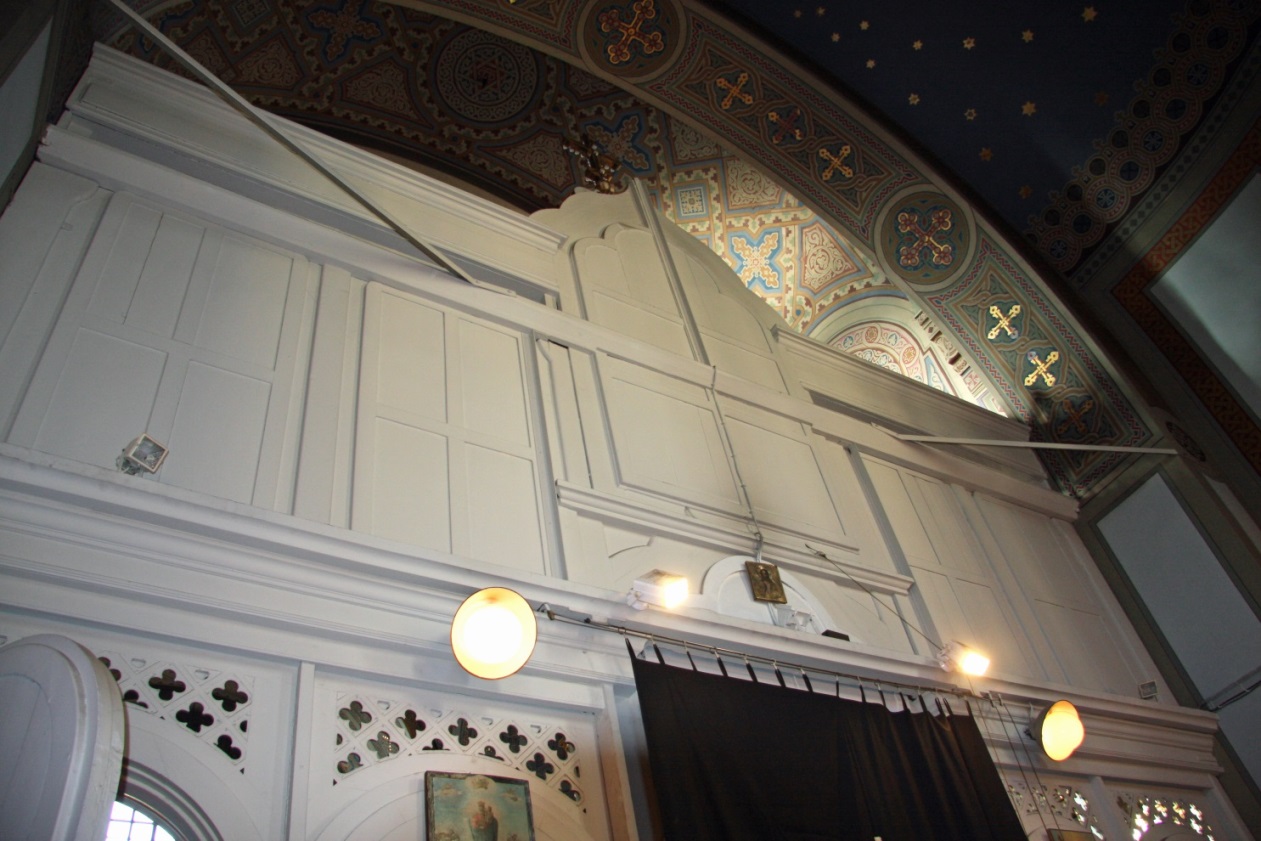 33: Yksityiskohta pilasterista. Hanna Kemppi 2015.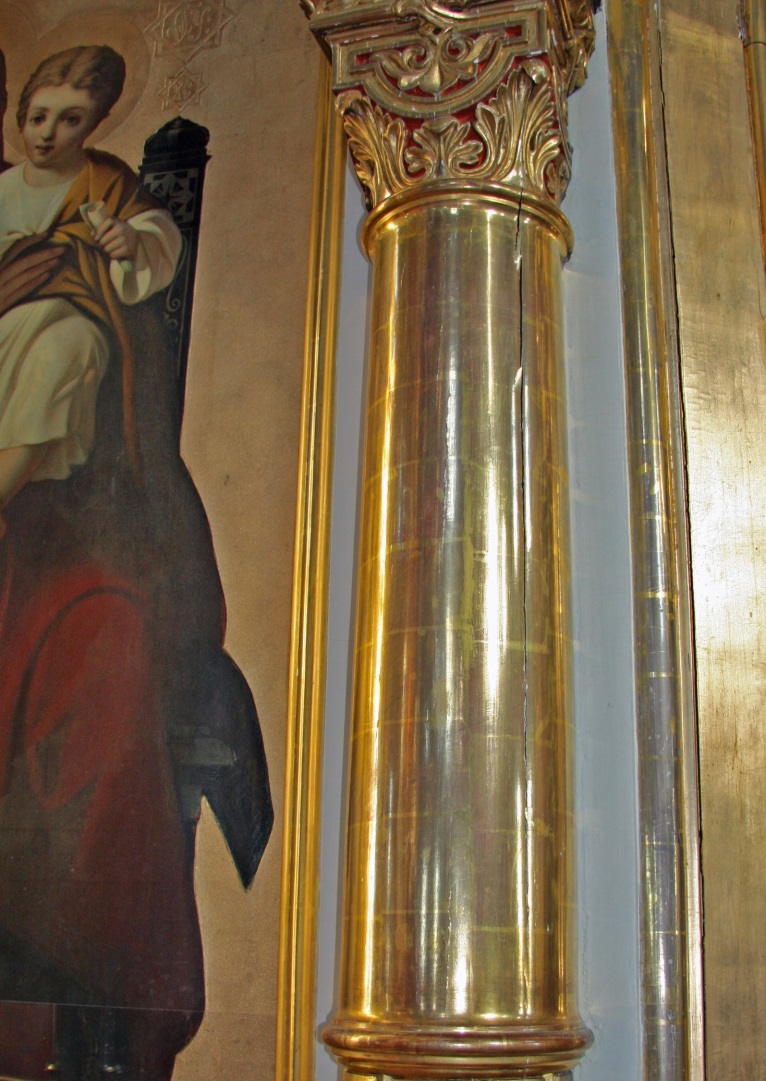 34: Yksityiskohta pilasterista. Hanna Kemppi 2015. 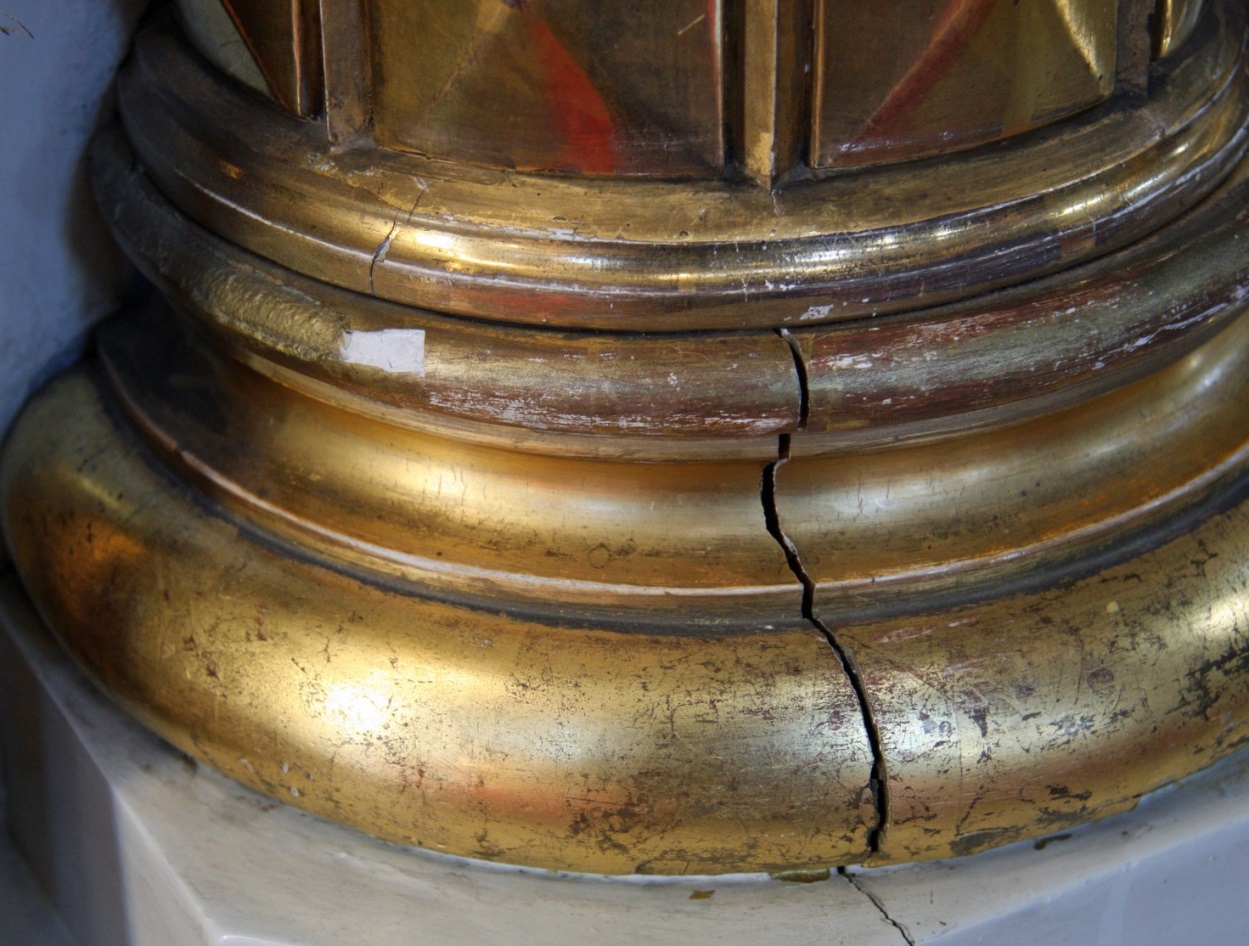 35: Yksityiskohta ikonostaasin peruskerroksesta. Hanna Kemppi 2015.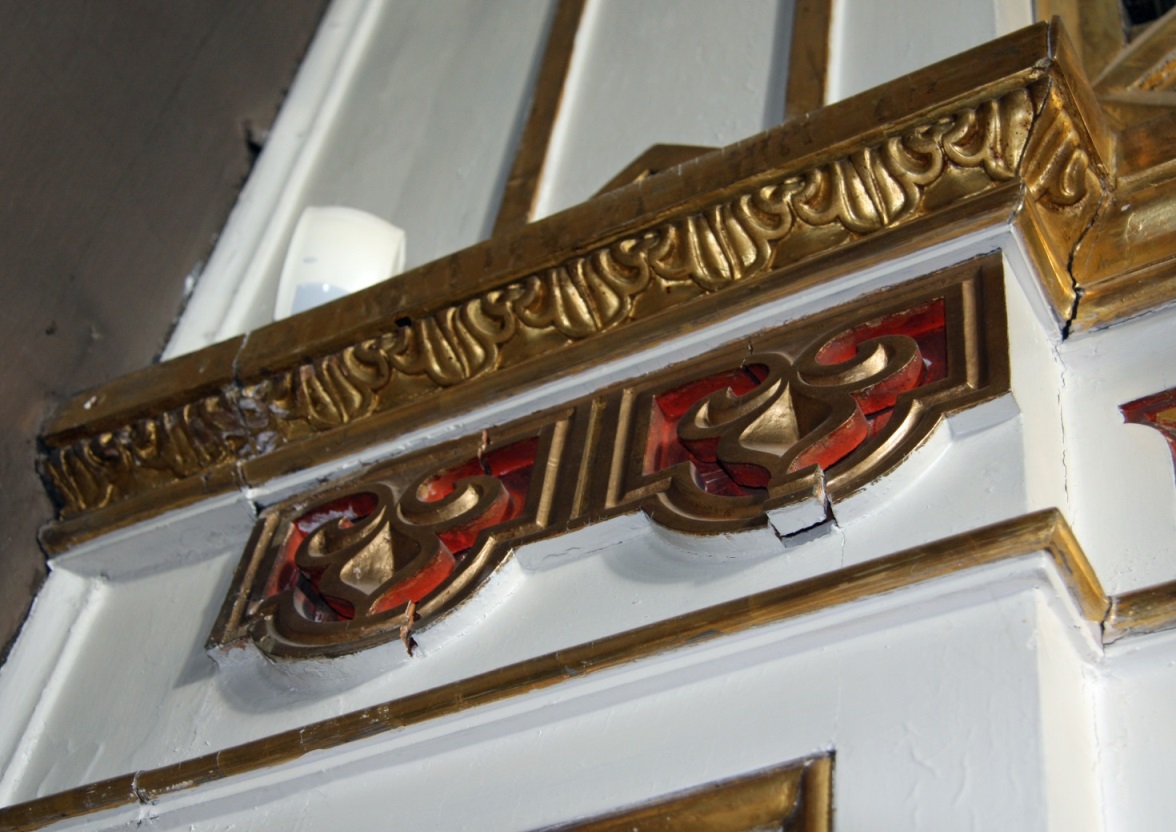 36: Yksityiskohta kuninkaanovien oikeasta puoliskosta. Ristin keskiosasta puuttuu pala, ja kultauksessa on useita pohjustukseen ulottuvia lohkeamia. Hanna Kemppi 2015.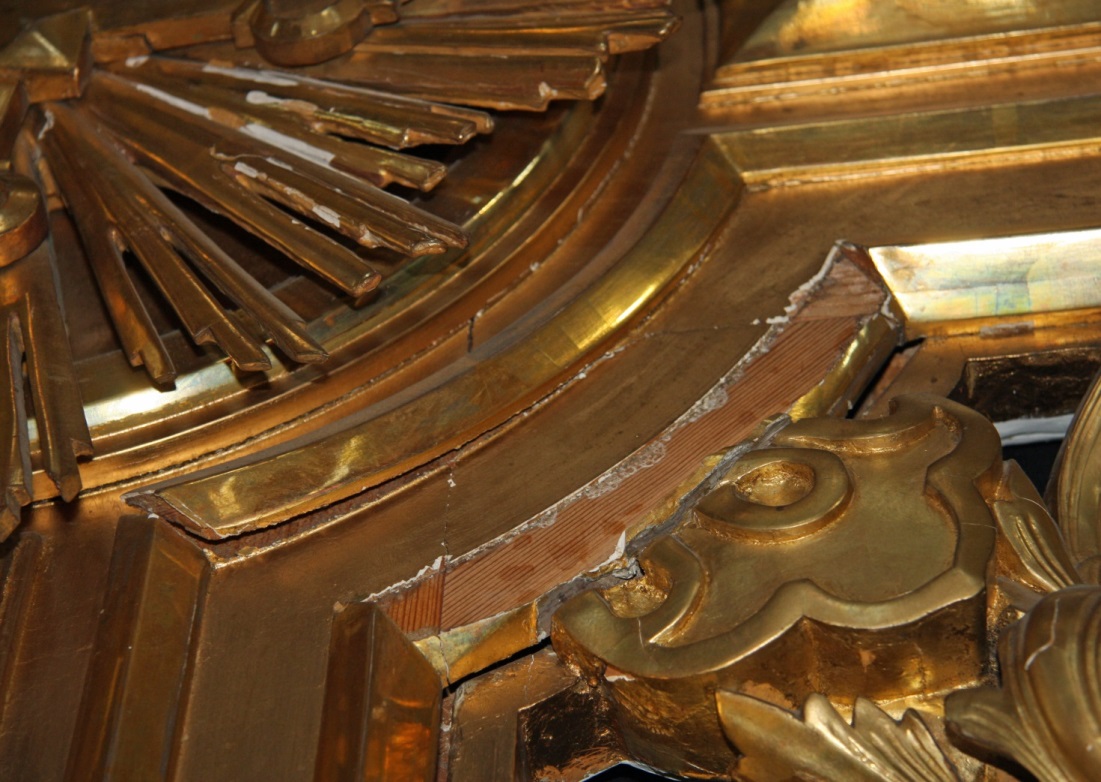 37: Yksityiskohta kuninkaanovien vasemmasta puoliskosta. Hanna Kemppi 2015.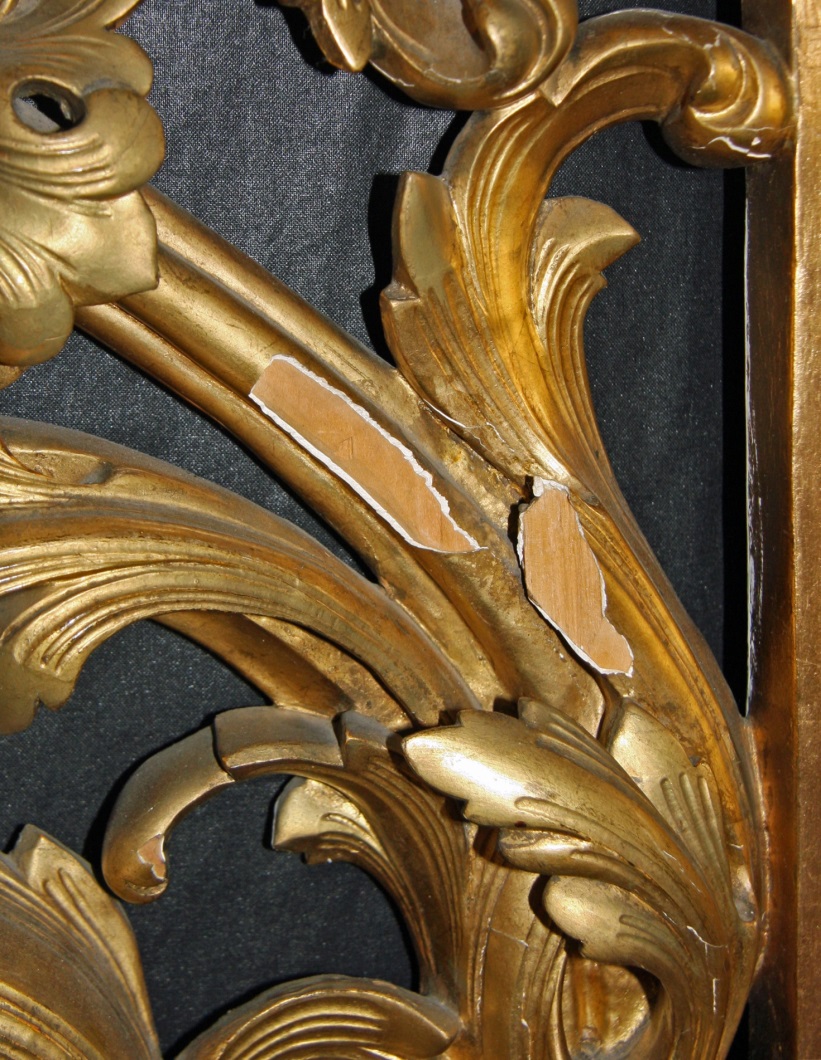 38: Kultauksen lohkeamia ikonostaasin oikeanpuoleisen diakoninoven oikeanpuoleisessa kapiteelissa. Hanna Kemppi 2015.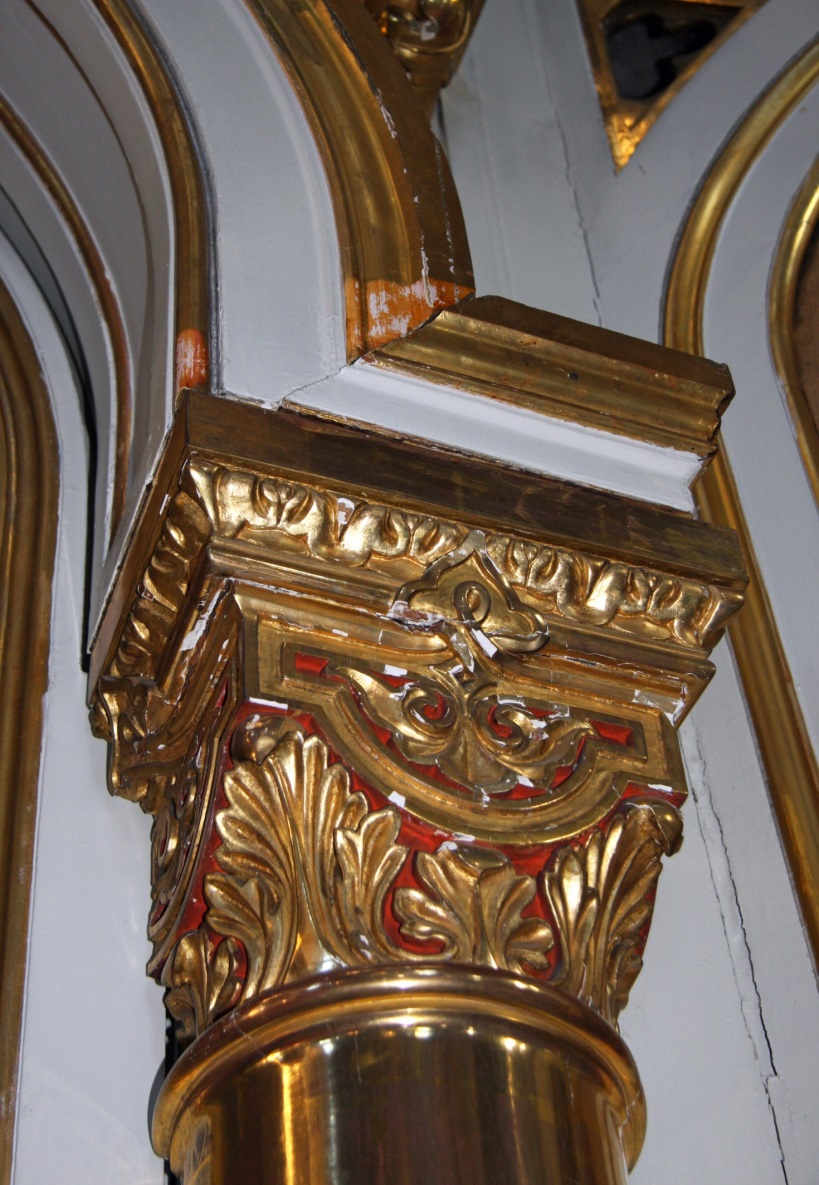 39: Juhlavalaistus vuonna 1948 katedraalin täyttäessä 80 vuotta. II Ub 19. Helsingin ortodoksisen seurakunnan arkisto.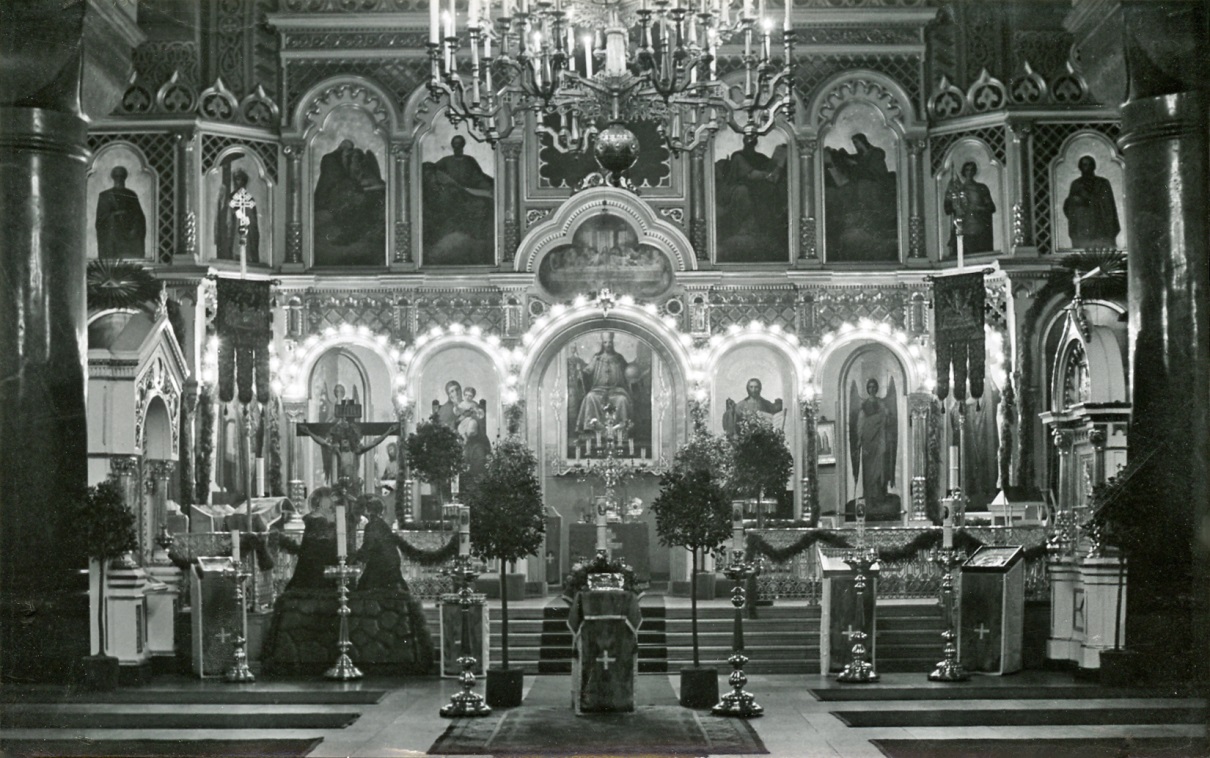 40: Yksityiskohta Vladimirin ikonista. Hanna Kemppi 2015. 	41: Suurmarttyyri Georgios, löystynyt kangas. Hanna Kemppi 2015.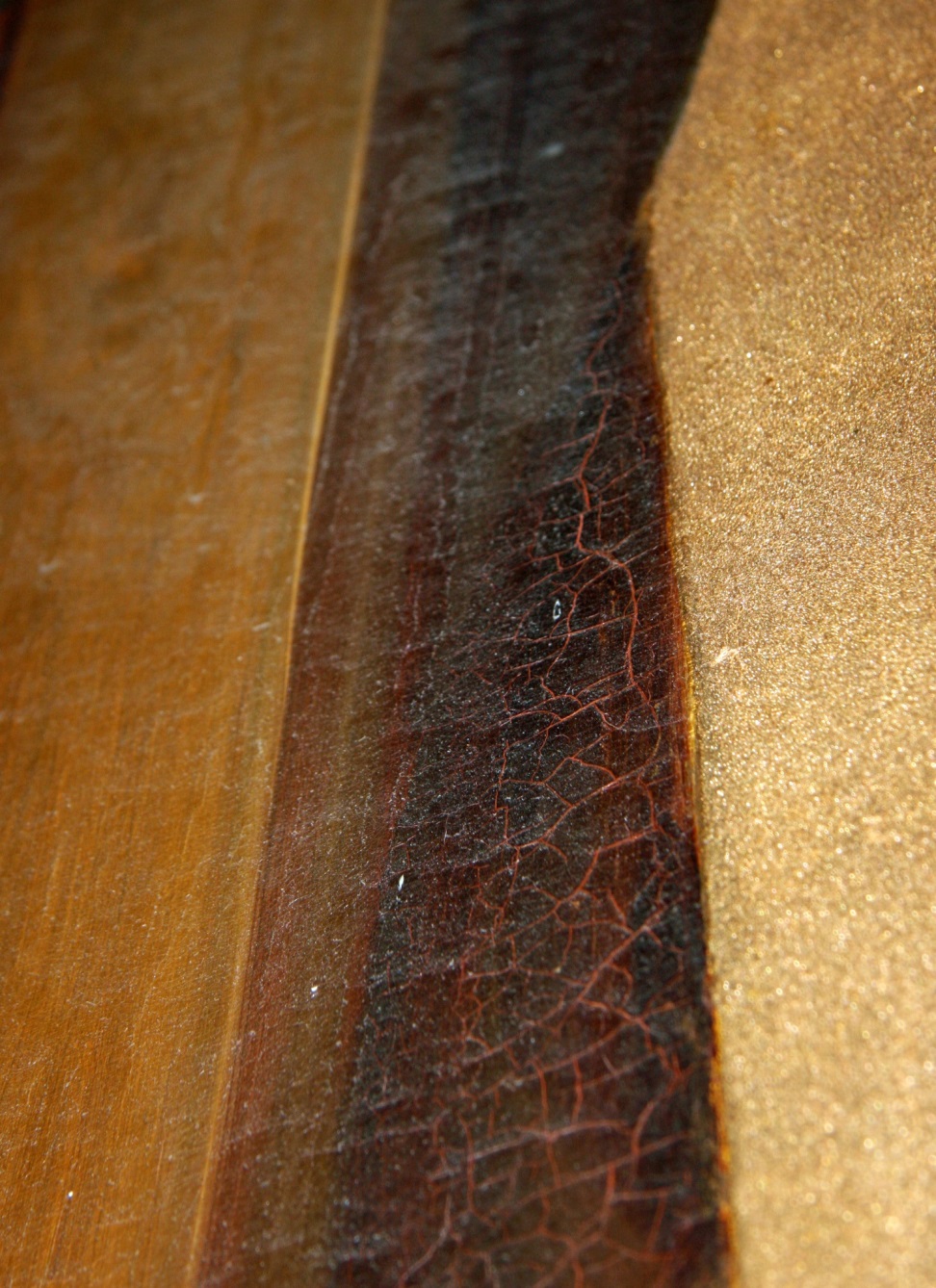 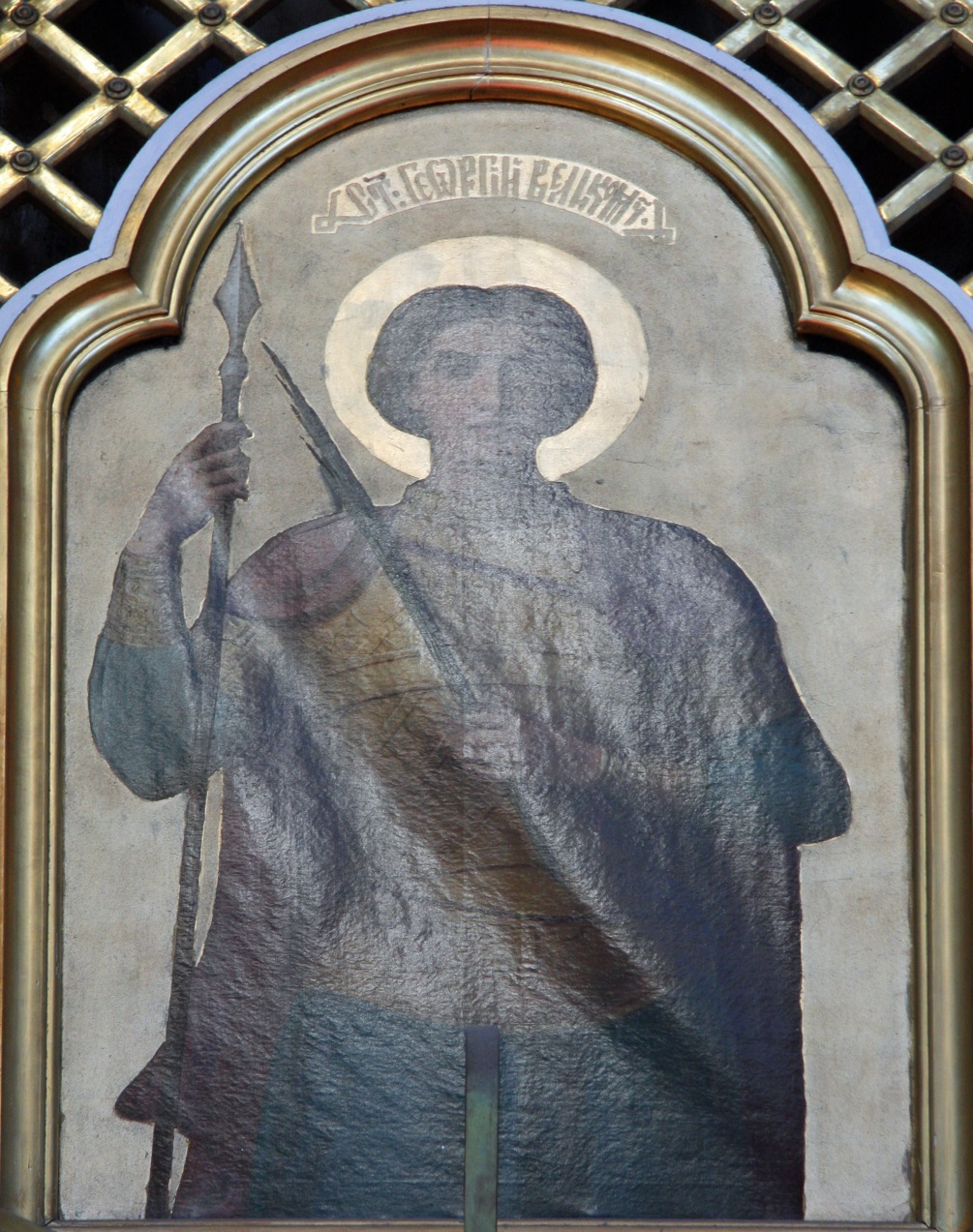 42: Kristuksen ylösnousemuksen ikonin kankaan poimuttuneisuus. Hanna Kemppi 2015.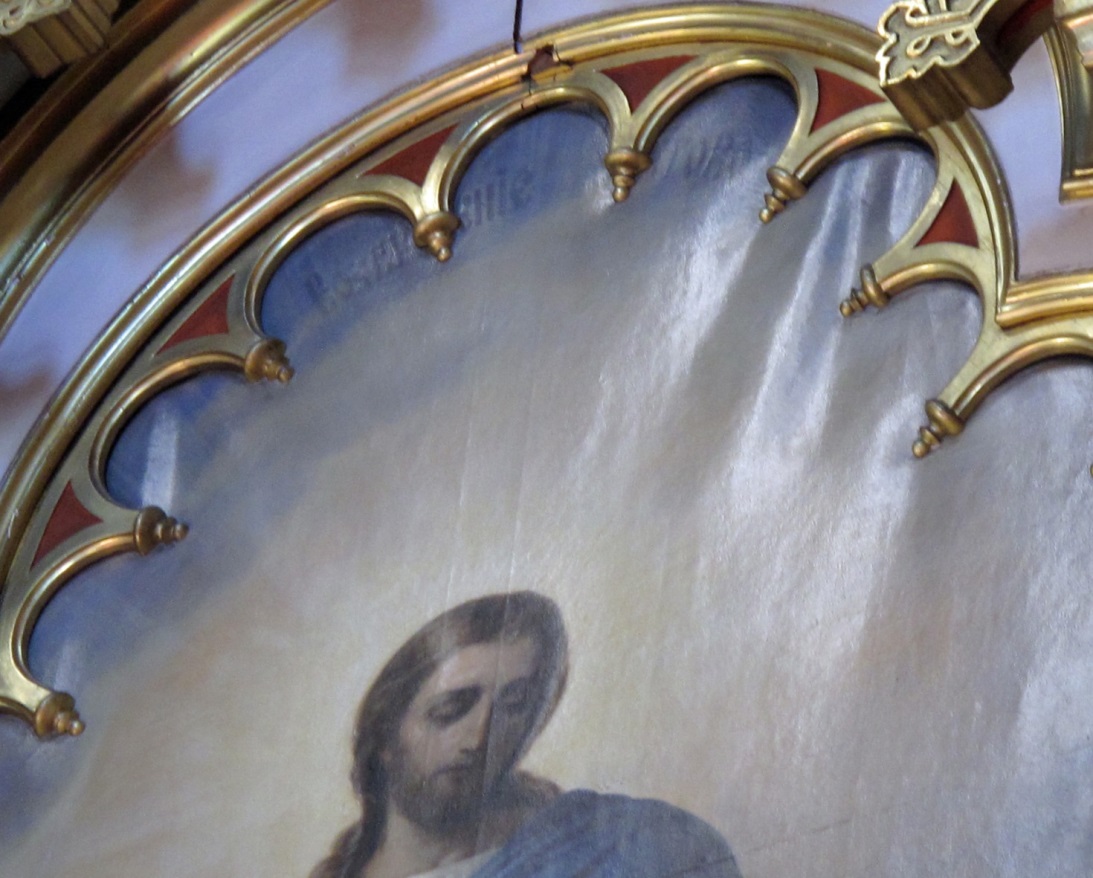 43: Yksityiskohta ikonostaasin perusrivistä Jumalanäidin ikonin oikeasta alalaidasta. Hanna Kemppi 2015.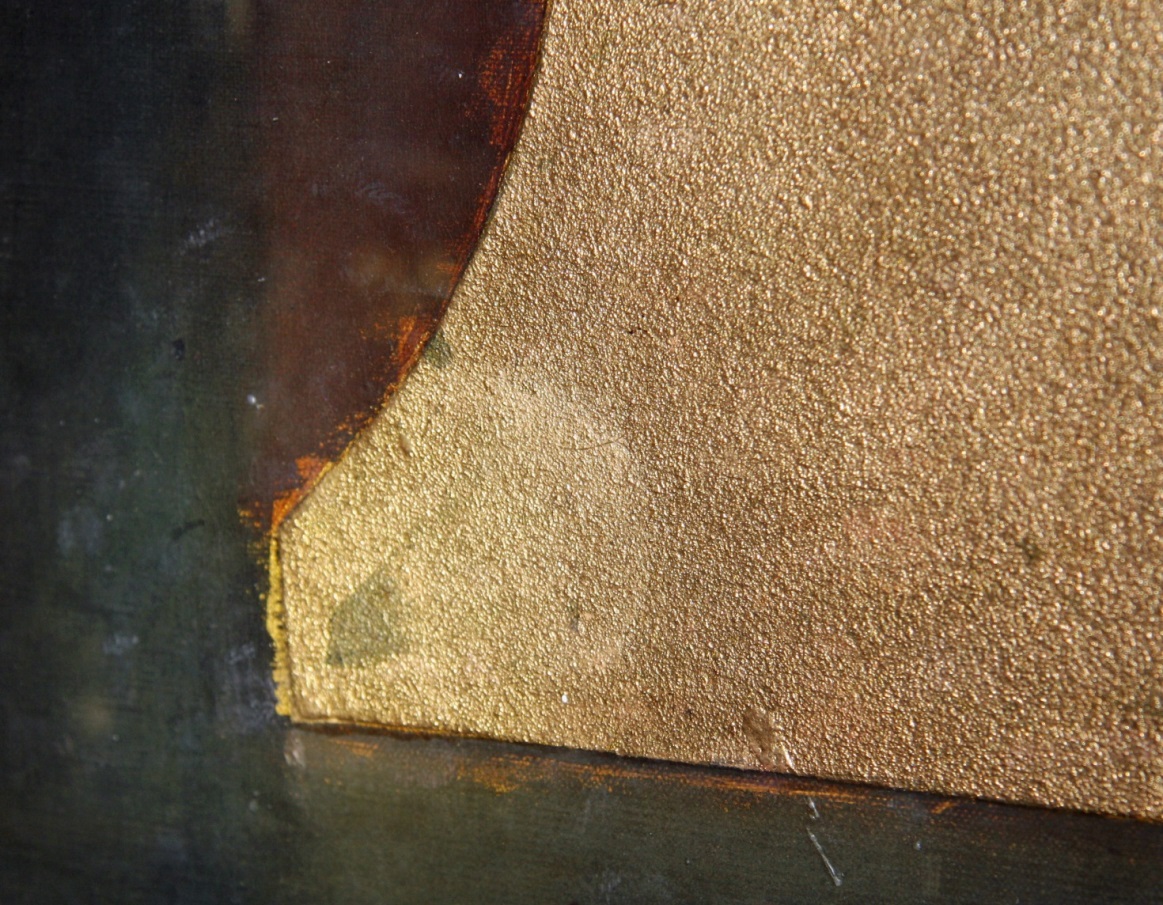 44: Yksityiskohta keisari Konstantinoksen ikonista. Hanna Kemppi 2015.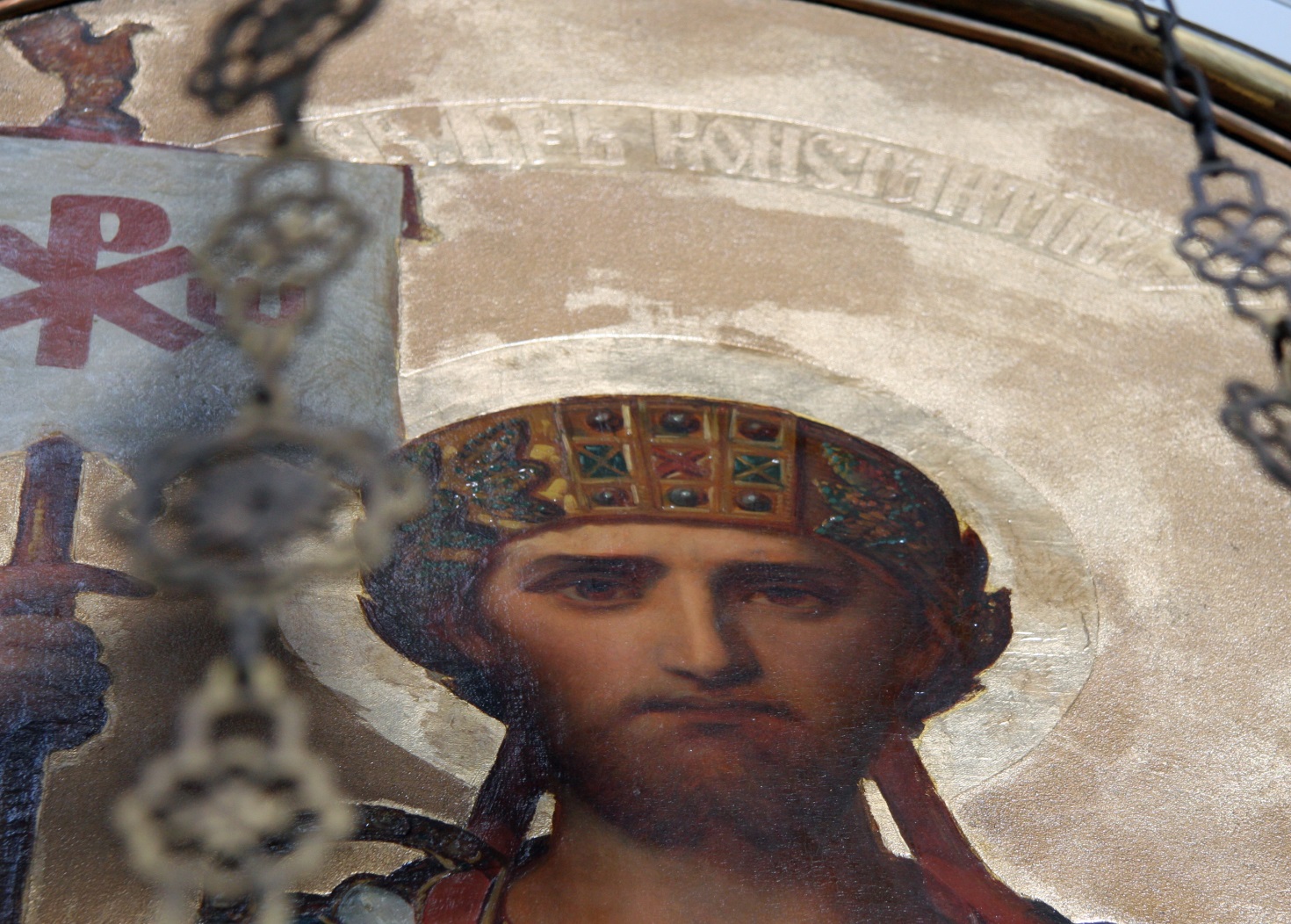 